Программа развития МКОУ «Лицей № 1 г. Усть – Джегуты»»    на 2016 – 2021 гг. «Модернизация  образовательной системы лицея»СОДЕРЖАНИЕ ПАСПОРТ ПРОГРАММЫ РАЗДЕЛ №1.ИНФОРМАЦИОННАЯ СПРАВКА О ЛИЦЕЕ1.1. Общая характеристика организацииПо  статусу, установленному при государственной аккредитации, Лицей является общеобразовательным учреждением; вид – лицей.          Учредителем учреждения является администрация  Усть - Джегутинского муниципального района Карачаево – Черкесской Республики. Лицензия серия 09 Л01 № 0000093 регистрационный номер 227 от 15 июля 2015 года. Лицензия выдана на осуществление деятельности по следующим образовательным программам:-дошкольное образование;- начальное общее образование;- основное общее образование;-  среднего общее образование;- дополнительное образование         Свидетельство о государственной аккредитации серия 09 А01 № 0000021 от 18 декабря 2015  года, действительно до 5 мая 2024 года.   Юридический адрес: 369300, КЧР, г. Усть – Джегута ул. Богатырева, 31.  Телефоны:8(87875)71264, 8(87875)71876.  Адрес электронной почты: Lizei-1@mail.ru  Сайт: http://www.dg-licey1.ru/ Лицей № 1 расположен центре микрорайона  и размещается в одном  учебном корпусе. Контингент лицея – обучающиеся 1 – 11 классов. Управление лицеем осуществляется в соответствии с Конституцией Российской Федерации, законом Российской Федерации «Об образовании в Российской Федерации», иными федеральными законами, федеральными подзаконными нормативными актами; законами и нормативными правовыми актами Карачаево – Черкесской Республики, Уставом лицея и строится на принципах единоначалия и коллегиальности. Органами управления Лицея являются: общее собрание работников учреждения, Педагогический совет, Методический, Управляющий совет лицея, Общелицейский родительский комитет. Ученическое самоуправление осуществляется на классном (совет класса, актив класса, палаты) и общелицейском  уровнях. Порядок создания, состав и полномочия органов самоуправления, а также порядок их деятельности определяются Уставом лицея. Единоличным исполнительным органом лицея является директор.1.2. Особенности образовательного процессаОбучение ведется по следующим образовательным программам:Начальная школа реализует образовательную программу школы в рамках учебно-методических комплектов «Школа России».  Разнообразие образовательных технологий и методов, используемых в учебно-воспитательном процессе, - веление времени. Педагоги лицея осваивают эффективные современные методы и технологии. Приоритетными являются здоровьесберегающие технологии, информационно-коммуникационные, технологии обучения в сотрудничестве. Основные направления воспитательной деятельности: гражданско–патриотическое, нравственное, познавательное, спортивное, досуговое, работа в социуме.Внеурочная, внеклассная деятельность осуществляется в виде индивидуальных и групповых занятий, занятий факультативов, курсов по выбору учащихся, элективных учебных предметов, кружков, секций, клубов, классных часов, классных и общелицейских мероприятий.Научное общество учащихся лицея существует с 1990 года. Его появление было обусловлено тем, что у многих ребят была тяга к исследовательской деятельности. НОУ способствует приобретению более глубоких умений, знаний в области науки, учебного предмета, создаёт условия для устойчивой мотивации к учению. Участники НОУ выступают на районных, региональных, всероссийских конференциях. Динамика результативности участия детей положительная.  В лицее ведется коррекционно-развивающая работа в нескольких направлениях:1) Психолого-медико-педагогическое сопровождение  детей с ОВЗ.2) Адаптация обучающихся 1, 5, 10 классов3) Индивидуальная коррекционно-развивающая работа со слабоуспевающими, часто болеющими учащимися В лицее сформирована внутренняя система оценки качества образования. Ее цель -  достижение соответствия функционирования и развития педагогического процесса в  лицее требованиям государственного стандарта образования с выходом на причинно-следственные связи, позволяющие формулировать выводы и рекомендации по дальнейшему развитию лицея.  1.3.  Материально-техническое обеспечение и оснащенность  Лицей работает в две смены  по следующему графику:1 классы – пятидневная учебная неделя с двумя выходными днями, урок 35 минут;2-11 классы: шестидневная учебная неделя с одним выходным днём, урок 40 минут;начало занятий в 8-00;    Общая площадь помещений лицея – 4415,2 кв.м.   В организации обеспечен температурный режим в соответствии с СанПин, имеется центральное отопление, работает система холодного и горячего водоснабжения. 	Помещения лицея соответствуют нормам пожарной безопасности: оборудованы аварийные выходы, имеется необходимое количество огнетушителей, электропроводка соответствует требованиям. Работает и проходит систематическое обслуживание пожарная сигнализация. Имеются автоматическая система оповещения людей при пожаре и кнопка тревожного (экстренного)  вызова полиции.Учебный процесс осуществляется в типовом  трехэтажном здании 1982 года постройки, включающем учебные кабинеты, мастерские, лаборатории, спортивный и актовые залы, столовую, медицинский кабинет, санитарные узлы.Кабинеты:Для проведения учебных занятий в здании лицея оборудовано и укомплектовано:-       29 учебных кабинетов;-       2 кабинета информатики;-       1 методический кабинет;-       1 комната релаксации;-       1 спортивный зал;-       1 актовый зал;-       1 библиотека;-       1 столовая;-       комбинированные мастерские:-       5 административных кабинетов;-       2 лаборатории.        Все кабинеты функционально пригодны.  Оформлены  в соответствии с требованиями. Имеется раздаточный и дидактический материал, наглядные пособия, оборудование. Наполняемость, содержание и систематизация на должном уровне.Все инструкции по технике безопасности соответствуют  типовым, выданы в кабинеты в полном объеме.Кабинеты разделены на зоны: рабочее место учителя, зона учебных занятий, зона хранения информации. Кабинеты имеют паспорт с планом развития.            Спортивный зал: имеется необходимый спортивный инвентарь.          Актовый зал  на 250 посадочных мест –  оснащение  (электронное фортепиано, музыкальный центр, радиомикрофоны, акустическая система, усилитель, современная цветомузыка).          Кабинеты информатики: компьютеров – 27, доска  мультимедийный проектор, лазерный  принтер.С целью успешной реализации ФГОС в начальной школе приобретен передвижной компьютерный класс.Кабинеты № 1 (истории), 15 (русского языка и литературы) оснащены компьютером, мультимедийным проектором, многофункциональным комплексом преподавателя «Дидактика»,кабинеты № 9 (начальной школы) № 20 (математики) оборудованы интерактивной доской, мультимедийным проектором, компьютером.Лицей имеет выделенную линию доступа в Интернет;все компьютеры в кабинетах информатики имеют выход в Интернет, объединены локальной сетью.Информация об учебных кабинетах, оборудованных компьютерамиНа всех компьютерах установлено лицензионное программное обеспечение.Выход в Интернет для обучающихся и преподавателей во внеурочное время в образовательных целях осуществляется из кабинета информатики. В ОУ используется контентная фильтрация для блокирования ресурсов, не имеющих отношения к образовательным. Кабинеты физики и химии имеют лаборантские, обеспечены средствами пожаротушения,  имеется все необходимое оборудование, вытяжной шкаф в рабочем состоянии; в кабинете химии реактивы хранятся правильно.       Кабинеты физики и химии, биологии и географии оснащены современным учебно – лабораторным оборудованием, приобретенным в рамках реализации ПНПО «Образование».           Имеются видеоматериалы, аудиокассеты, цифровые образовательные ресурсы (ЦОР) по всем предметам учебного плана. Библиотека: читальный зал совмещен с библиотекой.В помещении библиотеки предусматриваются следующие зоны:информационный пункт;читательские места;фонды открытого доступа;фонды закрытого хранения;места для работы с каталогами.Библиотека укомплектована необходимой художественной литературой, учебная литература приобретается в  в соответствии с федеральным перечнем учебников, рекомендованных Министерством образования и науки Российской Федерации к использованию в образовательном процессе в общеобразовательных учреждениях.Ежегодно списывается и изымается ветхая и морально устаревшая литература, приобретается справочная литература в области естественных, общественных и гуманитарных наук. Осуществляется подписка на периодические издания.Столовая  лицея включает обеденный зал, кладовые, пищеблок.Обеденный зал укомплектован мебелью на 146 посадочных мест.Имеется 3  холодильника; напольная плита;  жарочный шкаф; электромясорубка, протирочная машина, тестомес, миксер, картофелечистка.Столовая  укомплектована необходимой посудой. Перед входом в помещение столовой для мытья рук учащимися организовано специальное место, оборудованное сушилками для рук. В обеденном зале установлен кулер.Специальные  кабинеты: медпункт и процедурная комната, оборудованные в соответствии с требованиями, комната релаксации. Рекреации лицея оформлены стендами с разнообразной информацией: на 3-м этаже расположен Зал Боевой Славы;На втором этаже – Музей истории школы.На первом этаже – информационные стенды.Территория лицея благоустроена, разбиты цветники. Территория  озеленена, каждый год подсаживаются новые кустарники и деревья. Имеется спортплощадка, которая требует реконструкции и ремонта. На ремонт лицея из бюджета в 2016 году было выделено 22 тысячи рублей для приобретения краски. В летний период за счет местного бюджета была отремонтирована система канализации, произведена замена окна на лестничном пролете между 1 и 2  этажами, отремонтирована кровля на входе в лицей.Помощь в проведении ремонтных работ оказало ОО «Известняк» (произведена замена ветхого линолеума на 3 этаже лицея). Силами родителей и педагогов отремонтированы кабинеты № 2, 5, 8, 15.Лицей оборудован в рамках программы «Доступная среда»: обеспечен безбарьерный вход детей с нарушениями опорно – двигательного аппарата, санитарные комнаты и входы в лицей приспособлены для прохода инвалидов – колясочников.Лицей является пунктом приема единого государственного экзамена. В связи с изменениями в тиражировании КИМ ЕГЭ (непосредственно внутри аудитории), управлением образования приобретены современные АРМ для обеспечения условий, предъявляемых к проведению ЕГЭ.   Организация питания обучающихся в  МКОУ «Лицей № 1 г. Усть - Джегуты».Работа столовой организована в соответствии с требованиями, предъявленными нормативными актами к организации питания в школе. Обеспеченность пищеблока посудой, инвентарем, холодильным, технологическим оборудованием  хорошая.  Горячее питание в лицее получают обучающиеся 1 – 4 классов, остальные ученики обеспечены буфетной продукцией.Обслуживающий персонал успешно справляется с огромными нагрузками во время школьных перемен. Питание всех учащихся проводится по расписанию, которое соответствует учебной нагрузке каждого класса. Меню, предлагаемое в столовой, отличается разнообразием блюд и содержит весь необходимый по калорийности и содержанию витаминов набор продуктов для детского питания.В лицее разработана необходимая нормативная база, должностные инструкции для работников столовой, инструкции для учащихся, получающих горячее питание в столовой лицея.1.4. Внешние связи организацииВыполняя социальный заказ, лицей призван осуществлять взаимодействие с  муниципальными органами власти, органами общественного самоуправления. Удобное расположение лицея (центр города), в окружении находятся: детско-юношеская спортивная школа, детская школа искусств, детская районная библиотека, дом детского творчества, районный дом культуры, - позволяет развивать творческие способности учащихся  в дополнение к внутришкольным клубам и кружкам по интересам.Занятость учащихся во внеурочное время в других учреждениях социума.В 2015-2016 учебном году администрация лицея проводила активную работу, направленную на укрепление взаимодействия с уже имеющимися социальными партнерами, а также на установление новых внешних связей.Социальные партнёрами образовательного учреждения являются:Администрация Усть - Джегутинского муниципального района. МКОУ ДОД «Дом детского творчества»«Центральная районная библиотека» «Детская школа искусств» Музыкальная школаРайонный Дом культурыДетская художественная школаДЮСШЦентры дополнительного образования ВУЗов республики.РАЗДЕЛ № 2.АНАЛИЗ СОСТОЯНИЯУЧЕБНО-ВОСПИТАТЕЛЬНОГО ПРОЦЕССА2.1. Структура образовательной организации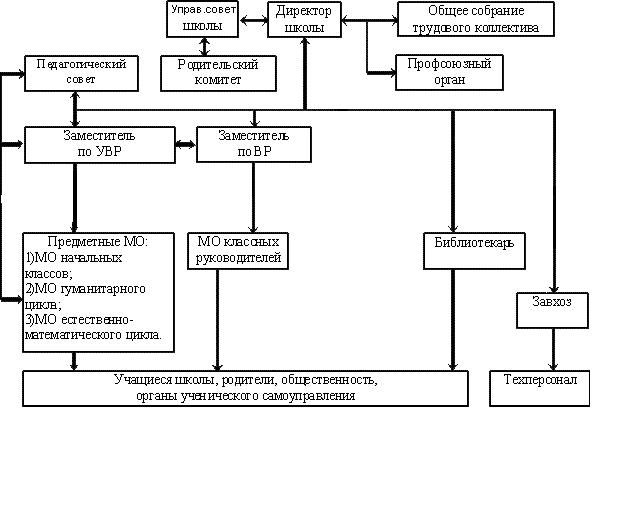 В основу положена четырехуровневая структура управления.	Первый уровень структуры – уровень директора (по содержанию – это уровень стратегического управления). Директор  определяет совместно с Управляющим советом лицея (далее Совет) стратегию развития лицея, представляет его интересы в государственных и общественных инстанциях. Общее собрание трудового коллектива утверждает план развития лицея. Директор  несет персональную юридическую ответственность за организацию жизнедеятельности лицея, создает благоприятные условия для развития лицея.
	На втором уровне структуры (по содержанию – это тоже уровень стратегического управления) функционируют традиционные субъекты управления: педагогический совет, родительский комитет, общее собрание трудового коллектива, профсоюзный орган.
	Третий уровень структуры управления (по содержанию – это уровень тактического управления) – уровень заместителей директора. Этот уровень представлен педагогами лицея и методическими объединениями.	Четвертый уровень организационной структуры – уровень учащихся. По содержанию – это тоже уровень оперативного управления, но из-за особой специфичности субъектов, этот уровень скорее можно назвать уровнем «соуправления». Иерархические связи по отношению к субъектам пятого уровня предполагают курирование, помощь, педагогическое руководство.Органы школьного самоуправления, их функции и полномочия.
Формами самоуправления лицея являются: 
Управляющий совет лицея, Общее собрание работников, Педагогический совет.2.2. Анализ учебной деятельности     Учебный план для 5-9 классов ориентирован на 5-летний срок освоения общеобразовательных программ основного общего образования и рассчитан на 34 учебные недели в год. Полностью реализует государственный образовательный стандарт, обеспечивает единство образовательного пространства Российской Федерации, гарантирует овладение обучающимися необходимым минимумом знаний, умений, навыков, которые позволят детям продолжить образование на следующей ступени. Учебный план IX класса предусматривает проведение предпрофильной подготовки обучающихся,  цель которой заключается в создании условий для выпускников 9 классов в определении выбора профиля обучения в 10 классе.       Учебный план для 10-11 классов состоит из:- инвариантной части федерального компонента (обязательные общеобразовательные учебные предметы);- вариативной части федерального компонента (профильные общеобразовательные учебные предметы);- регионального и школьного компонента.     Обязательные общеобразовательные учебные предметы (учебные предметы федерального компонента) направлены на завершение общеобразовательной подготовки обучающихся и представляют функционально полный, но минимальный набор учебных предметов.      Движение учащихся в течение учебного года незначительное и связано, главным образом, со сменой места жительства. Учебный год успешно окончили все обучающиеся лицея.      Успеваемость 100 %. Качество знаний 61, 4 %.Диаграмма «Хорошисты и отличники в начальной школе (по четвертям)»                  Качество знаний по параллели вторых классов:                            Успеваемость составила 100%.   В третьих классах количество отличников колебалось от 22 до 25,  число хорошистов колебалось от 50 до 55, что говорит о стабильном и серьёзном отношении мотивированных учащихся  к учёбе.                 Успеваемость составила 100%.                          Стабильны показатели и в четвёртых классах:          По начальным классам  по количеству отличников наблюдается положительная динамика (38 – 77 – 85 – 86),  число хорошистов колеблется от 101 до 189. К концу учебного года количество хорошистов снизилось  на 15 учащихся.   В группе классов 5  - 9 показатели по отличникам и хорошистам стабильны, наблюдается увеличение по всем параллелям. Количество отличников возрастает с каждой четвертью: 40 – 51 – 54 – 79. Хорошистов в первой четверти было 199, в четвёртой четверти  стало 200.                      Все учащиеся  аттестованы (100%).Учащиеся 10 – 11 классов аттестовались по полугодиям. В  данных группах классов так же наблюдается позитивная динамика.По  Лицею успеваемость составила 100%. Успеваемость в 1 четверти – 55,6%,  во второй – 57,9%, в третьей – 54,2%, в четвёртой – 61,4%.  Сравнительный анализуспеваемости по итогам 1,2,3, 4 четвертей и за годв МКОУ «Лицей №1 г.Усть-Джегуты»в 2015-2016 учебном году.       11 класс заканчивали 28 выпускников, аттестаты выданы 28 учащимся. 7 учащихся получили аттестаты с отличием.     9 класс заканчивали 107 учащихся.  Выпускники 9 – ых классов сдавали два обязательных экзамена (русский язык и математику) и два экзамена по выбору. По итогам ГИА – 9 один учащийся получил справку об обучении, все остальные выпускники, успешно сдавшие экзамены, получили аттестаты об основном общем образовании. 14 учащихся получили аттестаты об основном общем образовании с отличием.Контроль знаний и общеучебных умений, усвоение содержания образования – одна из приоритетных задач в деятельности лицея.На протяжении учебного года осуществлялся мониторинг  и диагностика качества обучения и усвоения  программного материала по всем предметам учебного плана. Промежуточные результаты усвоения программного материала отслеживались  на основе итогов, полученных по окончании  четвертей, полугодий и  по итогам года. Статистические данные свидетельствуют об успешном освоении обучающимися образовательных стандартов обязательного минимума содержания образования.             2.3. Анализ государственной (итоговой) аттестации учащихся Итоги  ЕГЭ – 2016 Русский языкВсего участников – 28Максимум – 96 баллов Средний балл – 67, 1  Максимум по лицею – 96 баллов Байрамукова Тамара (11 а).Минимум – 28 баллов Хосуева Алина (11 б).Не преодолели минимальный порог – 0.Итоги ЕГЭ (с учетом резервных дней, апелляций)Результаты ЕГЭ по русскому языку по классамДиапазон баллов ЕГЭ по русскому языку в 2016 годуМатематикаВсего участников – 28Максимум – 88 баллов (Шидаков  Расул)Средний балл сдававших  профильную математику – 59,1 баллаРезультаты  ЕГЭ  по математике по классамОбществознание       Из 14 учащихся, сдававших  ЕГЭ по предмету обществознание, не преодолевших минимальный порог учащихся  нет. Наибольшее количество баллов – 82 – получила Лепшокова Джантина, учащаяся 11 Б класса. Наименьшее количество баллов получила Уртенова Алина – 38 баллов, учащаяся 11 А класса. Таким образом, можно сказать, что подготовка учащихся к ЕГЭ по обществознанию была проведена на хорошем уровне.Диапазон баллов по предмету обществознаниеИстория     Из 8 сдававших ЕГЭ по предмету история не преодолевших  минимальный порог учащихся нет. Наибольшее количество баллов – 76 – получила Лепшокова Джантина, учащаяся 11 Б класса. Ученица этого  же класса Тохчукова Альмира получила 60 баллов. Наименьшее количество баллов – 41 – получил ученик 11 Б класса Гочияев Даулет. Таким образом, можно сказать, что подготовка учащихся к ЕГЭ по предмету история была проведена на хорошем уровне.Диапазон баллов по предмету историяХимияСдавали 11 выпускниковМаксимальный балл - Хаджилаева Фатима - 74 баллаСредний балл - 48, 1Не преодолели минимальный порог – 2БиологияСдавали 11 выпускниковМаксимальный балл - Байрамукова Тамара - 69 балловСредний балл - 54,2Не преодолели минимальный порог - 1Английский языкВсего участников 2Максимум 85 балловСредний балл 81    Анализируя итоги ЕГЭ,  следует сделать вывод, что наиболее низкие баллы учащиеся получили по  предметам "химия", "биология".  Данный факт свидетельствует об упущениях в работе учителей. Так один из участников ЕГЭ по итогам года имеет оценки "5" по химии и биологии, однако на экзамене не преодолевает минимальную границу, набрав по химии 11 баллов, по биологии 27.	Учителям биологии и химии необходимо усилить работу по подготовке к ЕГЭ, уделяя внимание профильной направленности курса на уровне среднего образования.2.3. Результативность внеурочной деятельностиВ 2015-2016 учебном году в МКОУ «Лицей № 1 г. Усть - Джегуты» продолжена работа по реализации программы «Одаренные дети», Программы развития учреждения. В лицее накоплен положительный опыт работы по выявлению, развитию и поддержке способных детей.         В этом учебном году продолжилось обучение учащихся в дистанционных предметных школах. Так в дистанционной школе «Инфоурок» приняли участие 70 % учащихся.  Ребята участвовали в многочисленных конкурсах,  выполняли задачи нестандартного содержания.Работа учащихся над заданиями дистанционных курсов позволяет повышать предметную, информационную, коммуникационную компетентности. Учителя лицея используют разнообразные формы работы с мотивированными учащимися: индивидуальные занятия по подготовке детей к олимпиадам различных уровней, организована внеурочная деятельность учащихся по созданию проектов и исследовательских работ в образовательных областях. По сравнению с прошлым годом число участников муниципального этапа олимпиады.Итоги муниципального этапа  олимпиады    На республиканском этапе предметной олимпиады  трое  учащиеся нашего лицея заняли призовые места:Малкондуева Алина (литература) - учитель Черняева Т.С.Узденова Амина (история) - учитель Семенова З.У.Батчаева Асият (карачаевский язык) - учитель Байрамукова А.У.Традиционным стало участие учащихся лицея в конкурсах, предметных олимпиадах  различного уровня.Анализ данных таблицы свидетельствует  о расширении  перечня  конкурсных мероприятий  различного уровня и увеличении числа участников в них.  Победители  и призёры  районного конкурса исследовательских работ.Номинация начальные классы - историко–культурная 1-4  кл.Результаты конкурсов и олимпиад свидетельствуют о том, что коллектив преподавателей успешно работает по программе «Одаренные дети», внедряя в практику работы новые формы  и методы обучения. 2.4. Уровень качества воспитательной деятельностиПроблемно – ориентированный анализ учебно – воспитательного процесса          Концепция воспитательной системы лицея выстраивается с ориентацией на модель выпускника как гражданина-патриота, образованного человека, личность свободную, культурную, гуманную, способной к саморазвитию. Такой системный подход позволяет сделать педагогический процесс более целесообразным, управляемыми и эффективным. Лицей использует свою стратегию и тактику в воспитании, основанную на компетентностном подходе.          Исходя из этого главной целью воспитательной работы лицея является:способствовать воспитанию свободной, гуманной, духовной, самостоятельной личности, обогащенной научными знаниями, готовой к сознательной творческой деятельности и нравственному поведению.         Для осуществления этой высокой цели перед педагогами лицея стоят следующие задачи воспитательной работы:1. Укреплять  традиции лицея, создавая благоприятные условия для всестороннего развития личности учащихся.2. Обновлять и развивать единую систему  ученического самоуправления. Формировать активную гражданскую позицию и самосознание гражданина РФ.3. Формировать у обучающихся представление о здоровом образе жизни, продолжать обновлять и развивать систему работы по охране здоровья обучающихся.4. Развивать внеурочную деятельность обучающихся, направленную на формирование нравственной культуры, их гражданской позиции, расширение кругозора, интеллектуальное развитие, на улучшение усвоения учебного материала.5. Продолжать формировать и развивать систему работы с родителями и общественностью. Максимально вовлекать родителей в жизнь лицея.6. Активизировать участие детей в конкурсах, фестивалях разного уровня.7. Продолжить работу по предупреждению правонарушений и безнадзорности среди несовершеннолетних и по предупреждению наркомании среди подростков, максимально привлекать детей группы “риска” к участию в жизни лицея, класса, занятиях кружков, секций.8. Продолжить работу по повышению научно-теоретического уровня педагогического коллектива в области воспитания детей.9. Совершенствовать систему методической работы с классными руководителями, воспитателями.9. Совершенствовать работу по приоритетным направлениям.Статистический анализ возможностей педагогического и ученического коллектива:         Мониторинг удовлетворенности участников образовательного процесса качеством дополнительных образовательных услуг показал, что учащиеся осознанно сделали выбор (хотят развиваться в выбранном направлении), они не пожалели, что записались именно в это объединение, т.к. им нравится руководитель объединения и коллектив, ребята удовлетворены своими результатами и готовы продемонстрировать свои успехи окружающим. Родители  удовлетворены качеством дополнительных образовательных услуг, т.к. их дети с удовольствием занимаются в объединениях (97,8%), на занятиях дети получают удовлетворение от полученных знаний (94,6%).Воспитание осуществляется с помощью:- уроков общеобразовательного цикла;- внеклассной деятельности;-внешкольной деятельности; Воспитательная деятельность включает следующее:-общешкольные праздники;-развития ученического самоуправления;-дополнительное образование;-создание безопасных условий жизнедеятельности учащихся;-социальную работу;- совершенствование работы классных руководителей;-физкультурно-оздоровительную работу.           Результаты воспитательной деятельности1. В конце учебного  года проведено анкетирование во всех классах по удовлетворенности учащихся воспитательным процессом в лицее. Удовлетворенность среди учащихся 5-11 классов составляет 93,3%.  Неудовлетворенность учащихся лицея:                     - работа классного актива;                     - сплоченность классных коллективов.2. Мониторинг уровня воспитанности учащихся (диагностика в начале года, на конец 1,2 полугодия). Уровень воспитанности учащихся в лицее достаточно высокий. Психологический климат в  классах хороший, комфортный. Участие класса в деятельности лицея и социумаАкции: «Забота», «Мы помним тебя, ветеран», «Подарок российскому солдату», «Мы за здоровый образ жизни», «Чистый двор», «Эти знакомые лица», «Вредным привычкам скажем нет», «Добровольное служение городу», посадка деревьев.Школьные праздники: «День Знаний», «Посвящение в первоклассники»,  КТД «Зажигай», «День Учителя», Благотворительная ярмарка (сентябрь), бизнес – ярмарка (апрель), праздник «День Матери», «День Семьи», «День народного единства и согласия», «День рождения школы», «Новогодний серпантин»,  Концерт «Самый родной мне человек» к 8 Марта, мероприятия в рамках патриотического воспитания, праздники «Последний звонок», «До свидания, начальная школа!», выпускные вечера.3. Отработка эффективной технологии деятельности классного руководителя осуществляется через: методику КТД, методики Щурковой Н.Е., компьютерные технологии в воспитательном процессе. 4. Индикативные показатели оценки деятельности педагогических работников, выполняющих функцию классного руководителя  Оценка деятельности классных руководителей за 2015 – 2016 учебный год находится  на среднем уровне, как и за прошлый год.    Деятельность классных руководителей стала более системной. Больше стало проводиться мероприятий с детьми и родителями, форма работы стали более разнообразными. Осваиваются новые воспитательные и педагогические технологии, что позволяет педагогу идти в ногу со временем, повысить качество и уровень своей работы. Работа классных руководителей строится с учетом принципов личностно-ориентированного и деятельностного подходов, осуществляется ориентация на реализацию потребностей и интересов детей, их развитие, активное включение в разнообразную деятельность. В своей работе классные руководители используют ИКТ. Классные руководители исследуют состояние и эффективность воспитательного процесса в классе, пользуясь методиками определения уровня воспитанности классного коллектива (и отдельно каждого ученика класса) во внешне поведенческом аспекте, изучают уровень развития коллектива по соответствующим составляющим. Вместе с тем сохраняются элементы формального подхода к составлению планов работы, программы деятельности класса носят характер бессистемности, что в конечном итоге, может отрицательно сказываться на воспитательном процессе.5. Традиционно велась работа с учащимися с девиантным поведением с помощью           социально-психологической службы лицея. За учебный год   проведено 12 заседаний Совета профилактики,  3 заседания  родительского комитета лицея.Сведения об изменении социального состава учащихсяКоличество учащихся, стоящих на учете в ОДН, в сравнении с 2014-2015 учебным годом  не изменилось и составило 2 человека.      Дополнительное образование.Одним из важных элементов организации воспитательного процесса в 2015-2016 учебном году в лицее следует отнести объединения дополнительного образования, которые в достаточной степени могут удовлетворить потребности учащихся в самовыражении и самореализации, выбора круга общения, выбора жизненных ценностей.В лицее работают  объединения дополнительного образования художественно-эстетической направленности; физкультурно-спортивной направленности; военно-патриотической направленности;социально - педагогической направленности.Все детские объединения для учащихся бесплатные, доступные для детей, проживающих в семьях с низким материальным уровнем, а также находящихся в иной сложной жизненной ситуации. Мониторинг удовлетворенности учащимися занятий в детских объединениях дополнительного образования составляет 99,2%.Работа с родителями  - одно из важнейших звеньев работы с классом.       Следует отметить работу классных руководителей в этом направлении: а) во всех классах регулярно проводились родительские собрания, приглашались специалисты из различных ведомств (ГИБДД, ОВД, МЧС, МСЧ). На посещаемость собраний родителями в следующем учебном году нужно обратить внимание, а также на разнообразие форм проведения. В этом учебном году посещаемость родительских собраний возросла на 2,3% по сравнению с прошлым годом. б) индивидуальная работа с родителями – залог успешного обучения. Классные руководители работают с родителями индивидуально, приглашают  на частные беседы.         Взаимодействие с родителями осуществлялось через работу классных родительских комитетов, собраний по классам, заседание общешкольного родительского комитета, общешкольные родительские собрания и индивидуальную работу.          В течение учебного года  на  общих родительских собраниях были обсуждены следующие вопросы: перспективный план лицея; профилактическая работа по правонарушениям, профильное и предпрофильное обучение, ЕГЭ, ГИА. Были организованы  встречи   со специалистами ОВД, ГИБДД, врачом-эпидемиологом, медсестрой лицея.  Профилактика наркомании, табакокурения, алкоголя.          Профилактика наркомании, табакокурения, алкоголя является приоритетной в воспитательной работе лицея. По данному направлению лицей работает по программе профилактика алкоголя, наркомании, табакокурения.        Разработан план мероприятий по профилактике наркомании, алкоголя и табакокурения среди несовершеннолетних, проводятся лекционно-практические занятия с уч-ся 1-11 классов, часы здоровья; внеклассные мероприятия: акции, конкурсы плакатов, дни здоровья, рейды по выявлению курящих. Организованы встречи со специалистами ОВД, прокуратуры, МСЧ.   В лицейской библиотеке организована постоянно действующая выставка по антинаркотической и алкогольной пропаганде. Ученическое самоуправление.В лицее действует ученическое самоуправление. Задачи, которые ставились перед ученическим самоуправлением: - приобщение личности к общешкольным ценностям, усвоение личностью социальных норм через участие в общественной жизни лицея;- развитие творчества, инициативы, формирование активной гражданской  позиции учащихся. Заседание  ученического актива проходит 1 раз в месяц. В 2015-2016 учебном году проводился педагогический совет, на котором были выявлены проблемы, мешающие осуществлять самоуправление в полном объеме. Были доработаны «Положение об ученическом самоуправлении», внесены изменения в «Положение о классном руководстве» в пункт о самоуправлении. Работа в данном направлении будет продолжена в следующем году.2.5. Анализ методической работыВ лицее  в 2015-2016 учебном году работало  7 предметных МО и 3 МО классных руководителей. Каждое МО работало над своей темой по реализации единой темы лицея. В рамках МО проводились заседания, мастер-классы, работа по самообразованию, работа с одаренными и неуспевающими детьми. Основное назначение методических объединений лицея  непосредственно связано с созданием условий для адаптации, становления, развития и самообразования педагогических работников на основе выявления их индивидуальных особенностей.Подведены итоги проведенных мероприятий на заседаниях МО, председателями МО проведен всесторонний анализ. Тематика мероприятий была разнообразной: предметные недели,  олимпиады, конкурсы, КВН, уроки-путешествия, конкурсы чтецов, конкурсы газет, участие в научно-практических и исследовательских конференциях. Педагогами лицея  в образовательном процессе используются развивающие методы обучения: исследовательский метод,  обучение в сотрудничестве, технология развития «критического мышления»,  метод проектов, информационно-коммуникационные технологии, дистанционные образовательные технологии.Работает   школьная проблемная группа учителей – предметников «Организация образовательного процесса в условиях перехода на федеральные государственные образовательные стандарты  основного общего образования».Учителя-предметники активно участвуют в работе районных творческих лабораторий и проблемных групп:«Технологии формирования личностных УУД в курсе ОРКСЭ» (руководитель Каппушева Д.И.)В 2015- 2016  учебном году педагоги  продолжили практику  участия в работе дистанционных семинаров, вебинаров по актуальным вопросам методики преподавания  общеобразовательных предметов, введения ФГОС,  подготовки к ГИА, дистанционной подготовки председателей и членов предметных комиссий по проверке работ ЕГЭ.Учителя лицея  ежегодно принимают участие в профессиональных конкурсах и фестивалях:С 01 сентября 2015/2016  учебного года прошли курсовую переподготовку, в том числе курсы по обучению детей с ОВЗ, 35 педагогов. Многие учителя состоят в творческих сетевых сообществах педагогов, имеют свои сайты, публикуют методические разработки в Интернет – сообществах. Особенно активно этой работой занимаются Семенова З.У., Сафронова Е.В., Апаева Х.М., Узденова Л.П., Турклиева З.Р., Созарукова С.А., Коджакова М.М.В апреле 2016 года на базе лицея был проведен районный семинар воспитателей ДОУ и учителей начальных классов «Преемственность в работе ДОУ и СОШ в рамках ФГОС».Учителя математики Боташева М.М. и Узденова Л.П. приняли участие в летней школе МГУ для учителей математики.РАЗДЕЛ №3.КОНЦЕПТУАЛЬНЫЕ ОСНОВАНИЯ ПРОГРАММЫ РАЗВИТИЯ      ЛИЦЕЯ3.1. Концептуальные основания программыВ настоящее время в России ведется активная работа по развитию и модернизации сферы общего образования Первая задача, которую необходимо решить системе общего образования, заключается в создании таких условий обучения, при которых уже в школе дети могли бы раскрыть свои возможности, подготовиться к жизни в высокотехнологичном конкурентном мире. Решению этой задачи должно соответствовать обновленное содержание образования. Во-вторых, одновременно с внедрением новых стандартов общего образования должна быть выстроена разветвленная система поиска и поддержки талантливых детей, а также их сопровождения в течение всего периода становления личности.Третьей важной задачей, стоящей перед общим образованием, является сохранение, качественное улучшение и пополнение кадрового состава преподавателей.  В-четвертых,   должен измениться облик школ – как по форме, так и по содержанию.   Необходимы не только передовые образовательные стандарты, но и новые нормы проектирования школьных зданий и кабинетов, оснащение медпунктов, столовых и спортивных залов. Находиться в школе ребенку должно быть комфортно как психологически, так и физически. Пятым направлением, которое должно войти в новую программу развития общеобразовательной школы,  является решение всего спектра вопросов, касающихся здоровья школьников.  В соответствии с задачами создания образа «Новой российской школы» определены приоритеты программы развития МКОУ «Лицей № 1 г. Усть - Джегуты» на период 2016-2021 гг.Данная  программа ориентирована, прежде всего, на создание условий для индивидуализации образования учащихся лицея на всех ступенях образования. Именно вокруг этой основной  идеи и строятся все основные  разделы Программы.  Программа является ориентиром и навигатором для образовательного учреждения при  реализации Федеральных Государственных образовательных стандартов.3.2. Цель:Реализация единых образовательных линий в процессе приведения существующей школьной образовательной системы в соответствие требованиям ФГОС3.3. Задачи образования:сформировать ключевые компетентности учащихся в решении информационных, коммуникативных и  учебных образовательных задач; осуществить индивидуализацию образовательного процесса на основе широкого использования средств ИКТ, через формирование средств и способов самостоятельного развития и продвижения ученика в образовательном процессе; организовать поддержку учебных (урочных и внеурочных), внешкольных и внеучебных образовательных достижений школьников, их проектов и социальной практики; способствовать развитию учащихся как субъектов отношений с людьми, с миром и с собой, предполагающее успешность и самореализацию учащихся в образовательных видах деятельности;сохранить и укрепить физическое и психическое здоровье, безопасность учащихся, обеспечить их эмоциональное благополучие;помочь учащимся овладеть грамотностью в различных ее проявлениях (учебном, языковом, математическом, естественнонаучном, гражданском, технологическом).Задачи кадрового обеспечения:разработка системы нормативов и регламентов, необходимых для обеспечения реализации основных образовательных программ и достижения планируемых результатов общего образования в свете требований ФГОС; укомплектованность кадрами, соответствующими профилю преподаваемой дисциплины и необходимой квалификации, способными к инновационной профессиональной деятельности, обладающими необходимым уровнем методологической культуры и сформированной готовностью к непрерывному образованию;формирование компетентностей профессиональной, информационной, коммуникативной, общекультурной, социально-трудовой, компетентности в сфере личностного самоопределения;создание условий для взаимодействия с учреждениями дополнительного образования, обеспечивающими возможность восполнения недостающих кадровых ресурсов;массовое обучение работников по всему комплексу вопросов, связанных с введением ФГОС, постоянное, научное и методическое сопровождение;использование инновационного опыта других образовательных учреждений, экспериментальных площадок КЧР по внедрению ФГОС НОО и ФГОС ОО;проведение комплексных мониторинговых исследований результатов педагогов, образовательного процесса и эффективности инноваций.Задачи педагогического обеспечения:разработка рабочих образовательных программ по различным предметам на основе федеральных программ, новых государственных образовательных стандартов;внедрение новых технологий, развивающих инновационное, самостоятельное, критическое мышление;разработка и реализация воспитательной программы по духовно-нравственному воспитанию; реализация программы по сохранению и укреплению духовного и физического здоровья;разработка программы коррекционной работы;разработка локальных актов по вопросам организации и осуществления образовательного процесса, в свете модернизации образованияреализация проекта «Оценка личных достижений обучающихся», способствующего формированию личностных результатовЗадачи психологического обеспечения:апробация и внедрение методик, направленных на коррекцию усвоения знаний учащимися;апробация и внедрение наиболее эффективных психодиагностических комплексов для выявления одаренных детей;разработка творческих, индивидуальных программ развития одаренного ребенка.Задачи материально-технического обеспечения:разработка и реализация плано-финансовой поддержки и материального обеспечения программы развития;создание необходимой материально-технической базы, обеспечивающей высокое качество образования (среднего общего) и дополнительного.Задачи управления:разработка и реализация концепции эффективного управления всеми образовательными структурами и персоналом, включенным в реализацию программы развития;организация и проведение курсов подготовки и переподготовки, учебных семинаров, научно-практических конференций;совершенствование организации ученического самоуправления.  3.4. Модель  выпускника МКОУ «Лицей № 1 г. Усть - Джегуты»Образ выпускника лицея становится ориентиром для проектирования процессов и условий получения образовательных результатов, главным инструментом развития лицея и педагогического коллектива.Новый федеральный государственный образовательный стандарт определяет «модель выпускника начальной, основной и средней ступени образовательного учреждения».   Стандарт ориентирован на становление личностных характеристик выпускника.«Портрет выпускника начальной школы»:        любящий свой народ, свой город, свою республику и свою Родину;         уважающий и принимающий ценности семьи и общества;        любознательный, активно и заинтересованно познающий мир;        владеющий основами умения учиться, способный к организации собственной деятельности;         готовый самостоятельно действовать и отвечать за свои поступки перед семьей и обществом;         доброжелательный, умеющий слушать и слышать собеседника, обосновывать  свою позицию, высказывать свое мнение;         выполняющий правила здорового и безопасного для себя и окружающих образа жизни.  «Портрет выпускника основной школы»:         любящий свой край и свою Родину, знающий свой родной язык, уважающий свой народ, его культуру и духовные традиции;        осознающий и принимающий ценности человеческой жизни, семьи, гражданского общества, многонационального российского народа, человечества;         активно и заинтересованно познающий мир, осознающий ценность труда, науки и творчества;         умеющий учиться, осознающий важность образования и самообразования для жизни и деятельности, способный применять полученные знания на практике;         социально активный, уважающий закон и правопорядок, соизмеряющий свои поступки с нравственными ценностями, осознающий свои обязанности перед семьей, обществом, Отечеством;        осознанно выполняющий правила здорового и безопасного для себя и окружающих образа жизни;         ориентирующийся в мире профессий, понимающий значение профессиональной деятельности для человека.«Портрет выпускника средней школы»: Выпускник лицея должен ощущать себя субъектом образования собственной личности, свободно адаптирующейся в информационной и образовательной среде.Это выпускник с универсальной школьной подготовкой, с развитыми коммуникативными качествами, социально мобильный, со стремлением к наиболее полной жизненной самореализации с учетом собственных способностей, способный ставить перед собой цели, выбирать способы и средства их реализацииГармоничность личности проявляется в развитии:познавательного потенциала:        широкая мотивация к непрерывному образованию, к усвоению общечеловеческой культуры (обучаемость);        интерес к научному познанию мира и себя;        способность к логическому, продуктивному, творческому мышлению;        взвешенность мыслей, слов, поступков.коммуникативного потенциала:        владение навыками культурного общения;        сформированность навыков выбора способов адаптивного поведения в обществе, различных жизненных ситуациях;        умение решать проблемы в общении с представителями разных возрастных социальных групп людей;        развитие социально значимых качеств личности (самостоятельность, инициативность, ответственность, вера в себя);        развитие коммуникативных способностей (умение слушать и слышать, терпимость, открытость, искренность, толерантность, уважение к собеседнику).духовно-нравственного потенциала:        осмысление законов мироздания, целей и смысла жизни;        усвоение и присвоение ценностей «Природа», «Человек», «Общество», «Семья», «Истина», «Красота», «Жизнь», «Творчество», «Культура»;        понимание сущности нравственных качеств и черт характера, проявление их в отношениях с другими людьми;        готовность к самосовершенствованию, самопознанию, самоопределению, самореализации;        активная жизненная позиция, способность строить жизнь, достойную Человека.творческого потенциала:        умение строить свою жизнь по законам гармонии и красоты;        способность к самостоятельному творчеству, духовному самовыражению через трудовую деятельность, науку, искусство.РАЗДЕЛ №4.ПРИОРИТЕТНЫЕ НАПРАВЛЕНИЯ РЕАЛИЗАЦИИ ПРОГРАММЫ РАЗВИТИЯ ЛИЦЕЯПриоритетными направлениями развития лицея на этапе модернизации школьной образовательной системы с целью обеспечения введения Федеральных Государственных образовательных стандартов являются:повышение качества образовательных услуг;профильное обучение на старшей ступени; информатизация УВП;социализация учащихся;здоровьесбережение.4.1. Повышение качества образовательных услуг             Программа по модернизации школьной образовательной системы с целью обеспечения введения ФГОС выдвигает в качестве реальной цели формирование человека, способного воспитывать и развивать самого себя, человека самосовершенствующегося. Это должен быть человек высокой культуры, глубокого интеллекта и сильной воли, обладающий зрелым уровнем самосовершенствования.             Самосовершенствование издревле почиталась как наука наук и искусство искусств, как труднейшее человеческое дело. Но, чтобы человек был к нему способен, нужно с малых лет не дать угасать потребности в созидании, творчестве, воспитывать потребность поддерживать и приумножать ценности жизни. То есть необходим курс (целенаправленная программа) по самосовершенствованию личности, предназначенный для теоретического осмысления ребенком своей учебы и жизнедеятельности, для созидания теоретического фундамента его саморазвития.Цель: обеспечить условия для формирования у учащегося способности к осуществлению ответственного выбора собственной  индивидуальной образовательной траектории через полидеятельностный принцип организации  образования обучающихся.Основными задачами являются:разработать систему нормативов и регламентов, необходимых для обеспечения реализации основных образовательных программ и достижения планируемых результатов общего образования в свете требований ФГОС;сформировать системообразную методологическую теоретическую базу для сознательного управления учащимся своим развитием;направить процесс саморазвития, самосовершенствования учащегося;помочь учащемуся осознать и принять цели и содержание образования;организовать рефлексивную деятельность ребенка, запускающую микро- и макропрограммы работы над собой;ознакомить с практическими приемами и методами своего духовного и физического роста и самосовершенствования;разработать систему оценки личностных достижений школьников.Направления мониторинга1. Мониторинг результативности учебного процесса2. Мониторинг годовых отметок, % успевающих на «4» и «5» по всем предметам, степени обученности по предметам, среднего балла каждого учащегося 5-11 классов 3. Мониторинг удовлетворенности выбором элективных курсов4. Мониторинг удовлетворенности качеством образовательных услуг5. Мониторинг выполнения программ6. Мониторинг промежуточных результатов ОГЭ и ЕГЭ7. Мониторинг работы с учащимися «группы риска» при подготовке к ОГЭ и ЕГЭСовершенствование образовательного процессаФГОС НОО, ФГОС ООФГОС ООООбеспечение доступного общего образованияПсихолого-педагогическое сопровождение и социальная поддержка детей-инвалидов Организация адаптационного периода в 1 классе Организация адаптационного периода в 5 классе Организация адаптационного периода в 10а классеПодготовка к итоговой аттестации* Допустима коррекция тематики мероприятий в течение планового периода4.2. Информатизация учебно-воспитательного процессаЦель: создать и организовать функционирование многополюсной информационно - образовательной среды  с определением динамики смены форм образовательного процесса на протяжении обучения в школе. Для достижения данной цели поставлены следующие задачи:Обеспечение развития сложившейся методологии образования лицея за счет использования информационно-коммуникационных  технологий;Внедрение информационно-коммуникационных технологий в образовательную и управленческую деятельность; Создание  механизма управления  процессом информатизации лицея; Формирование ИКТ-компетенций педагогов и учащихся через системное использование новейших технологий и информационных ресурсов в учебной и внеурочной деятельности;Создание банка программно-педагогических средств для использования ИКТ в учебном процессе;Совершенствование материально – технической базы лицея, обеспечивающей системное внедрение и активное использование ИКТ;7.          Создание единого информационного пространства лицея.  Проектирование и реализация   информатизации учебно-воспитательного процесса планируется по направлениям: Повышение ИКТ-компетентности всех участников образовательного процесса. Функционирование единой информационно-образовательной среды лицея. Формирование системы сервисов (служб) лицея информатизации. 
К основным направлениям экспериментальной деятельности лицея относится: Электронная поддержка курсов по основным предметам средней школы с применением ИКТ; Создание цифровых портфолио учащихся и учителей; Прозрачность образовательного процесса для всех его участников; Техническое оснащение лицея; Профессиональная ИКТ-компетентность педагога; Дистанционное повышение квалификации внутри лицея и для коллег из других школ,организация самообучения и взаимообучения внутри школьного коллектива; Организация  сетевого портала с возможностью получения доступа к сайтам отдельных проектов, портфолио работ учителей и учащихся, курсам дистанционного обучения; Нормативно-правовые решения, типовые локальные акты, обеспечивающие и поддерживающие процессы информатизации в учреждении; Разработка и систематизация электронных ресурсов в помощь родителям учащихся по вопросам воспитания и образования, а также использования ИКТ для самообразования и профессиональной ориентации. 4.3. Профильное обучение на старшей ступени образования Основные задачи предпрофильной подготовки и профильного обучения:выявление интересов, склонностей и способностей учащихся, способствующих осознанному выбору жизненного и профессионального пути;формирование практического опыта в различных сферах познавательной и профессиональной деятельности, ориентированного на выбор профиля обучения в старшей школе;оказание психолого-педагогической помощи в приобретении учащимися представлений о жизненных, социальных ценностях, в том числе, связанных с профессиональным становлением;развитие широкого спектра познавательных и профессиональных интересов, ключевых компетенций, обеспечивающих успешность в будущей профессиональной деятельности;формирование способности принимать адекватное решение о выборе дальнейшего направления образования, пути получения профессии.Совершенствовать преподавание биологии и информатики на профильном уровне.Развивать медико-информационный профиль на базе  . Организация профильного обучения Мероприятия  по профориентационной работе * Допустима коррекция тематики мероприятий в течение планового периода4.4.Социализация учащихсяВ процессе реализации программы будут решаться две группы задач: социальной адаптации и социальной автономизации личности. Выполнение этих задач, по сути противоречащих и в то же время диалектически единых, существенно зависит от многих внешних и внутренних факторов. Социальная адаптация предполагает активное приспособление ребенка к условиям социальной среды. Социальная автомизация – реализация совокупности установок на себя, устойчивость в поведении и отношениях.Решение задач социальной адаптации  регулируется кажущимися противоречиями мотивами: «Быть со всеми» и «Оставаться самим собой». Это противоречие и побуждает социальную активность личности, ориентированную на самоопределение, самоутверждение и самореализацию в существующей системе социальных отношений.Поэтому важным является воспитание у детей как гуманистических, коллективистских качеств, так и качеств конкурентоспособной (с инновационным мышлением) личности в их органическом единстве. Таким образом, в основу своей концепции воспитания мы положили идею самоопределения и самосовершенствования.Цель - создание оптимальных условий для развития личности школьника, социально адаптированной, физически здоровой, с устойчивым нравственным поведением, способной к самореализации и самоопределению в социуме. Задачи:1. Укреплять  традиции  лицея, создавая благоприятные условия для всестороннего развития личности учащихся.2. Обновлять и развивать единую систему  ученического самоуправления. Формировать активную гражданскую позицию и самосознание гражданина РФ.3. Формировать у обучающихся представление о здоровом образе жизни, продолжать обновлять и развивать систему работы по охране здоровья обучающихся.4. Развивать внеурочную деятельность обучающихся, направленную на формирование нравственной культуры, их гражданской позиции, расширение кругозора, интеллектуальное развитие, на улучшение усвоения учебного материала.5. Продолжать формировать и развивать систему работы с родителями и общественностью. Максимально вовлекать родителей в жизнь лицея.6. Активизировать участие детей в конкурсах, фестивалях разного уровня.7. Продолжить работу по предупреждению правонарушений и безнадзорности среди несовершеннолетних и по предупреждению наркомании среди подростков, максимально привлекать детей группы “риска” к участию в жизни школы, класса, занятиях кружков, секций.8. Продолжить работу по повышению научно-теоретического уровня педагогического коллектива в области воспитания детей.9. Совершенствовать систему методической работы с классными руководителями, воспитателями.Направления работы:- духовно – нравственное; - интеллектуальное;- патриотическое;- спортивно – оздоровительное; - укрепление связи семьи и школы;  - профилактика безнадзорности и правонарушений несовершеннолетних, работа с детьми группы «риска» и их семьями; - трудовое и экологическое; - художественно-эстетическое;- формирование коммуникативной культуры;- создание безопасных условий жизнедеятельности, по предупреждению дорожно-транспортного травматизма  учащихся и пожарной безопасности; - развитие системы дополнительного образования.Проекты в рамках городской программы « Слагаемые успеха»:1. «Этот день мы приближали как могли..»2. «Моя профессия»3. «Сделай свой двор чистым»4. «Семья, дети, здоровый образ жизни»5. «Семейные праздники и традиции»6. «Я – предприниматель»7. «Береги свою жизнь!»8. «В гостях у сказки»9. «Узоры Карачаево - Черкесии»План работы Совета старшеклассников*Допустима коррекция мероприятий в течение планового периода Работы органов ученического самоуправления*Допустима коррекция  в течение планового периода в соответствии с городским планом мероприятий  Работа с родителями4.5. Здоровьесбережение.Обоснование выбора направления: Формирование программы развития лицея требует специфических условий для ее реализации. К таким условиям следует отнести и комплексную систему мер здоровьесберегающей направленности, той составляющей процесса обучения, воспитания и развития, которая направлена, прежде всего, на формирование телесного, духовного и социального благополучия, здоровья детей.Цель: создание условий для сохранения и укрепления здоровья у всех членов образовательного процесса.Задачи: 1. Реализовать лицейскую программу «Здоровье»;2. Реализовать программу «Доступная среда»;3. Скорректировать  работу медицинского персонала, учителей и воспитателей в соответствии с меняющимися условиями учебно-воспитательного процесса;4. Провести цикл мероприятий по профилактике наркомании, алкоголизма, табакокурения;5. Обеспечить психолого-педагогическое сопровождение и социальную поддержку детей-инвалидов;6.  Продолжить учебно-воспитательную и спортивную работу с детьми-инвалидами;7. Использовать методический комплекс  кабинета релаксации  для коррекции параметров здоровья обучающихся.Спортивно–оздоровительная работа  *Допустима коррекция   в течение планового периода в соответствии с планом городских мероприятийРабота с классами для детей с ОВЗРАЗДЕЛ №5. ОСНОВНЫЕ ЭТАПЫПО РЕАЛИЗАЦИИ ПРОГАММЫ РАЗВИТИЯ ЛИЦЕЯЭтапы реализации программы с 2016 по 2021 гг. Программа разрабатывается в соответствии с концепцией, целями, задачами, программными мероприятиями, проектами и реализуется с 2016 по 2021 год в 3 этапа.I этап. 2016-2017 годы – констатирующий (этап разработки программы).Этап предполагает концептуальное, организационное, кадровое, педагогическое обеспечение.       Анализируется опыт учреждения;       разрабатываются программы, концепции, проекты, мини-проекты:- примерные рабочие программы по различным предметам на основе федеральных программ ФГОС;- программа по духовно-нравственному воспитанию школьников, а также модули (мини-проекты);- проект «Модель введения федерального государственного стандарта начального общего образования»;-проект «Модель введения федерального государственного стандарта основного общего образования»;- программа коррекционной работы;- проект «Рейтинговая система оценки личных достижений учащихся»;         проводится экспертиза новых проектов;        создаются временные творческие коллективы, группы;        анализируются возможности социума;        формируется нормативно-правовая база программы.II этап. 2017-2020 г – формирующий   Этап предполагает творческую разработку, апробацию и внедрение в образовательный процесс инноваций, технологий, методов, средств обучения, программ и проектов; мониторинг, оценка промежуточных результатов.III этап. 2020-2021 г. – Рефлексивно-обобщающий. Этап предполагает анализ, оценку, оформление результатов, достижение цели и задач, формирование решений по итогам реализации программы.РАЗДЕЛ №6.ПРОГРАММА РЕАЛИЗАЦИИ ОСНОВНЫХ НАПРАВЛЕНИЙ РАЗВИТИЯ ОБРАЗОВАТЕЛЬНОГО ПРОЦЕССАНАПРАВЛЕНИЯ РЕАЛИЗАЦИИ ПРОГРАММЫ РАЗВИТИЯ ОБРАЗОВАТЕЛЬНОГО ПРОЦЕССАРАЗДЕЛ №7. ПЕРСПЕКТИВНЫЙ ПЛАН МЕРОПРИЯТИЙ  ПО РЕАЛИЗАЦИИФЕДЕРАЛЬНОГО ГОСУДАРСТВЕННОГО ОБРАЗОВАТЕЛЬНОГО СТАНДАРТА НА ПЕРИОД С 2016 ПО 2021 ГОДСовершенствование образовательного процесса ФГОС НООФГОС ОООРАЗДЕЛ №8.ОЦЕНКА ЭФФЕКТИВНОСТИ РЕАЛИЗАЦИИ ПРОГРАММЫНовообразования в развитии детей:Положительная динамика личностного роста школьников; освоение школьниками способов ненасильственного действия и демократического поведения, инновационного, критического мышления и рефлексии, навыков самоорганизации, самоуправления, проектной деятельности; формирование ценности патриотизма, толерантного сознания, здоровья; развитие субъектности в учебно-познавательной деятельности; формирование личностных мотивационных механизмов учения; формирование опыта самопознания, самоопределения, самореализации, саморазвития в учебно-познавательной деятельности; формирование умений вести учебный диалог, проблематизировать собственную деятельность; развитие навыков учебного самоконтроля и самооценки; опыт партнерских, сотруднических отношений детей друг с другом, со взрослыми в совместной деятельности, умение работать в команде, навыки групповой кооперации.Новое в содержании, формах и методах педагогической деятельности: совершенствование профессионального мастерства педагогов школы, развитие их профессионального сознания, позиции воспитателя; метапредметная система заданий, направленных на обеспечение в пространстве урока процессов самопознания, самоопределения, самореализации, саморазвития личности школьника; описание коммуникативной картины уроков по различным учебным предметам;  формы гуманизации контроля и оценки учебной деятельности школьников на различных возрастных ступенях образования; технология проектирования и реализации педагогических событий как альтернатива мероприятийному подходу к воспитанию; определение инновационных форм развития субъектности родителей в образовательном процессе; определение форм развивающей совместности учащихся друг с другом, учащихся и педагогов в различных видах деятельности.Критерии1.     Критерии эффективности: личностные результаты – готовность и способность обучающихся к развитию, сформированность мотивации к учению и познанию, ценностно-смысловые установки учащихся, отражающие их индивидуально-личностные позиции, социальные компетентности, личностные качества; сформированность основ российской, гражданской идентичности;метапредметные результаты – освоенные обучающимися универсальные учебные действия (познавательные, регулятивные и коммуникативные);предметные результаты – освоенный обучающимися в ходе изучения учебных предметов опыт специфической для каждой предметной области деятельности по получения нового знания, его преобразованию и применению, а также система основополагающих элементов научного знания, лежащая в основе современной научной картины мира.2.     Критерии воспитания:Формирование у школьников духовности и культуры, гражданской ответственности и правового самосознания, толерантности: - приобретение ценностных компетентностей; - выявление социальной жизненной позиции;- выявление коммуникативных умений;- этическая грамотность;- нравственная воспитанность учащихся;- наличие положительной самооценки, уверенности в себе. Активизация деятельности ученического самоуправления: - состояние эмоционально-психологических отношений в детской общности и положение каждого ребенка;- развитие ученического самоуправления;- количественные показатели и результативность деятельности детских организаций, объединений в школе;- внешкольные индивидуальные достижения обучающихся. Активизация работы органов родительской общественности, включение их в решение важных проблем жизнедеятельности школы. Создание условий для конструктивного и эффективного взаимодействия родителей и педагогов в решении проблемы индивидуального развития ребенка, формирования классного коллектива.- удовлетворенность учащихся, родителей учебно-воспитательным процессом;- активность участия родителей в жизнедеятельности лицея.Повышение роли педагогов дополнительного образования в воспитательном процессе школы через большую включенность в единый педагогический процесс, участие в школьных проектах, КТД, традиционных делах. - удовлетворенность педагогов учебно-воспитательным процессом;- количественные показатели и результативность деятельности объединений дополнительного образования в лицее, городе, районе и республике;- внешкольные достижения обучающихся.Создание условий для повышения педагогической компетентности и максимального использования педагогического потенциала классных руководителей для решения задач воспитания. - удовлетворенность педагогов учебно-воспитательным процессом;- внешкольные достижения обучающихся;- динамика правонарушений;- показатели здоровьесбережения обучающихся.3.     Критерии здоровья:Для определения формирования качеств выпускника   школы, необходимых ему как субъекту здорового образа жизни:ценностное отношение к сохранению здоровья;знание основных факторов, связанных с образом жизни человека, негативно влияющих на его здоровье;знание способов здоровьесбережения;опыт здоровьесбережения;индивидуальный мониторинг развития;увеличение часов на двигательную активность;рациональное питание;выполнение санитарно-гигиенических требований.РазделыСтраницыПаспорт программы                                                                                                                          Раздел №1.  Информационная справка о лицее                                                                            1.1.  Общая характеристика организации1.2.  Особенности образовательного процесса1.3.  Материально-техническое обеспечение и оснащенность1.4.  Внешние связи организацииРаздел №2. Анализ состояния учебно-воспитательного  процесса                                            2.1. Структура образовательной организации2.2. Анализ учебной деятельности 2.3. Анализ государственной итоговой аттестации учащихся 2.4. Результативность внеурочной деятельности2.5. Уровень качества воспитательной деятельности2.6. Социально-педагогическая деятельность2.7.Анализ методической работыРаздел №3.  Концептуальные основания программы развития школы                                    3.1. Концептуальные основания программы 3.2. Цель реализуемой программы.3.3. Задачи.3.4. Модель выпускника (ожидаемый результат).Раздел №4. Приоритетные направления реализации программы развития лицея             4.1. Повышение качества образовательных услуг4.2. Информатизация  учебно-воспитательного процесса  4.3. Профильное обучение 4.4. Социализация учащихся4.5.  ЗдоровьесбережениеРаздел №5. Основные этапы реализации программы развития                                                    5.1.Первый этап (2016/2017 гг.) – констатирующий.5.2.Второй этап (2017/2020 гг.) – формирующий.5.3.Третий этап (2020/2021 гг.) – рефлексивно-обобщающий. Раздел №6. Программа реализации основных направлений развития образовательного процесса                                                                                                                Раздел №7. Перспективный план мероприятий по реализации ФГОС				Раздел №8. Оценка эффективности реализации программы                                                     25691011182429303234425357647480Наименование программыПрограмма развития МКОУ «Лицей № 1 г. Усть – Джегуты»»    на 2016 – 2021 гг. «Модернизация  образовательной системы лицея»Дата принятия решения о разработке программы, дата её утверждения (наименование и номер соответствующего нормативного акта) Принята  31.08.2016 г. Протокол педагогического совета №1 Утверждена приказом директора № 65 п от 31.08.2016 г. Тип программы ЦелеваяЗаказчик программыМКОУ «Лицей № 1 г. Усть – Джегуты» Карачаево – Черкесской РеспубликиСведения об инициаторе идеи и основном ответственном разработчике программы.Наименование: Муниципальное казённое общеобразовательное учреждение «Лицей № 1 г. Усть – Джегуты им. А.М. Тебуева» Фамилия, имя, отчество руководителя: Черняева Татьяна СергеевнаПочтовый адрес: 369300, г. Усть – Джегута, ул. Богатырева № 31Реквизиты связи: Lizei-1@mail.ruКонтактные телефоны: 8 (87875) 71876Разработчики программыАдминистрация лицеяИсполнители программыПедагоги, учащиеся и родители лицеяЦель программыРеализация единых образовательных линий в процессе приведения существующей школьной образовательной системы в соответствие требованиям ФГОС Задачи программыЗадачи образования:сформировать ключевые компетентности учащихся в решении информационных, коммуникативных и  учебных образовательных задач; осуществить индивидуализацию образовательного процесса на основе широкого использования средств ИКТ, через формирование средств и способов самостоятельного развития и продвижения ученика в образовательном процессе; организовать поддержку учебных (урочных и внеурочных), внешкольных и внеучебных образовательных достижений школьников, их проектов и социальной практики; способствовать развитию учащихся как субъектов отношений с людьми, с миром и с собой, предполагающее успешность и самореализацию учащихся в образовательных видах деятельности;сохранить и укрепить физическое и психическое здоровье, безопасность учащихся, обеспечить их эмоциональное благополучие;помочь учащимся овладеть грамотностью в различных ее проявлениях (учебном, языковом, математическом, естественнонаучном, гражданском, технологическом).Задачи кадрового обеспечения:разработка системы нормативов и регламентов, необходимых для обеспечения реализации основных образовательных программ и достижения планируемых результатов общего образования в свете требований ФГОС; укомплектованность кадрами, соответствующими профилю преподаваемой дисциплины и необходимой квалификации, способными к инновационной профессиональной деятельности, обладающими необходимым уровнем методологической культуры и сформированной готовностью к непрерывному образованию;формирование компетентностей профессиональной, информационной, коммуникативной, общекультурной, социально-трудовой, компетентности в сфере личностного самоопределения;создание условий для взаимодействия с учреждениями дополнительного образования, обеспечивающими возможность восполнения недостающих кадровых ресурсов;массовое обучение работников по всему комплексу вопросов, связанных с введением ФГОС, постоянное, научное и методическое сопровождение;использование инновационного опыта других образовательных учреждений, экспериментальных площадок КЧР  по внедрению ФГОС;проведение комплексных мониторинговых исследований результатов педагогов, образовательного процесса и эффективности инноваций.Задачи педагогического обеспечения:разработка рабочих образовательных программ по различным предметам на основе федеральных программ, новых государственных образовательных стандартов;внедрение новых технологий, развивающих инновационное, самостоятельное, критическое мышление;разработка и реализация воспитательной программы по духовно-нравственному воспитанию; реализация программы по сохранению и укреплению духовного и физического здоровья;разработка программы коррекционной работы;разработка локальных актов по вопросам организации и осуществления образовательного процесса, в свете модернизации образованияреализация проекта «Оценка личных достижений обучающихся», способствующего формированию личностных результатовЗадачи психологического обеспечения:апробация и внедрение методик, направленных на коррекцию усвоения знаний учащимися;апробация и внедрение наиболее эффективных психодиагностических комплексов для выявления одаренных детей;разработка творческих, индивидуальных программ развития одаренного ребенка.Задачи материально-технического обеспечения:разработка и реализация плано-финансовой поддержки и материального обеспечения программы развития;создание необходимой материально-технической базы, обеспечивающей высокое качество образования (среднего общего) и дополнительного.Задачи управления:разработка и реализация концепции эффективного управления всеми образовательными структурами и персоналом, включенным в реализацию программы развития;организация и проведение курсов подготовки и переподготовки, учебных семинаров, научно-практических конференций;совершенствование организации ученического самоуправления, активизация участия в городском детском движении «Исследователи миров человеческих ценностей» и «ЮнЗары».Сроки и этапы реализации программы2016-2021 годы:I этап (2016-2017 годы) –  констатирующий; II этап (2017-2020 годы) – формирующий;III этап (2020-2021 годы) – рефлексивно-обобщающий. Законодательная база для разработки программы развитияКонституция  и законы РФ; закон РФ «Об образовании»; «Конвенция о правах ребенка»; «Типовое положение об общеобразовательном учреждении»; «Концепция модернизации российского образования на период  до 2020 года»; «Национальный проект «Образование»; Федеральный государственный образовательный  стандарт начального общего образования (Приказ МО и науки РФ № 373 от 06.10.2009 г.); Федеральный государственный образовательный стандарт основного общего образования (приказ МО и науки РФ   от 17-12-2010 № 1897), устав лицея.Источники финансирования реализации программыСредства из бюджета,  спонсорская помощь, средства на целевые проекты. Организация и контроль за исполнением программыосуществляется Управляющим советом,  администрацией лицея, советом старшеклассников, общелицейским родительским комитетом.№Наименование программУровень,направленностьСроки / классы1Начальное общее образованиеОбщеобразова-тельная (основная)4 года/1-42Основное общее образованиеОбщеобразова-тельная (основная)5 лет/5-93Среднее полное общее образованиеОбщеобразова-тельная (основная)2 года/10-114Дополнительное образование (дополнительные по направлениям)2-4 года№КабинетНаличие компьютера1Кабинет № 1 (история)+2Кабинет № 3 (начальные классы)+3Кабинет № 4 (начальные классы)+4Кабинет № 5 (начальные классы)+5Кабинет № 6 (начальные классы)+6Кабинет № 8 (начальные классы)+7Кабинет № 9 (начальные классы)+8Кабинет № 10 (начальные классы)+9Кабинет № 12 (химия)+10Кабинет № 00 (комната релаксации)+11Кабинет № 13 (информатики)+12Кабинет № 14 (информатики)+13Кабинет № 15 (русского языка)+14Кабинет № 16 (русского языка)+15Кабинет № 17 (русского языка)+16Кабинет № 19 (математики)+17Кабинет № 20 (математики)+18Кабинет № 21 (математики)+19Кабинет № 22 (начальные классы)+20Кабинет № 24 (математики)+21Кабинет № 27 (физики)+22Кабинет № 30 (географии)+23Кабинет № 31 (русского языка)+24Библиотека+25Кабинет № 11 (иностранного языка)+Не оборудованы компьютерами: кабинеты 2, 7, 25,23,33,29,34,35, 36 (8 кабинетов)Учреждения социумаКоличество учащихся лицея, посещающих ШДОДХС232ДЮСШ116Дом творчества120ДХШ232Кружки ДК50Музыкальная школа110ВСЕГО860КлассОтл.Хор.«2»н/аКач-воУсп-ть1------247630065100324550080,6100415530058,6100всего861710067,1100513470054100619430063100710340046,310089370048,9100918390053,7100всего792000055,3100108170069,41001113100082,1100всего21270075100итого1863980061,4100класс      отличники      отличники      отличники      отличники      отличники      хорошисты      хорошисты      хорошисты      хорошисты      хорошистыкласс1ч.2ч.3ч.4ч.год1ч.2ч.3ч.4ч.год2 кл.-84877-806463633 кл.252223242453545055554 кл.13171415154855605353Итого 1-438778586861011891741711715 кл.121213141443433847476 кл.151617191946454343437 кл.588101038382634348 кл.5869931302737379 кл.381018184142393939Итого 5-9405154797919919817020020010 кл.-6-88-10-171711 кл.-8-1313-12-1010Итого 10-11-14-2121-22-2727Всего7828139186186300409344398398класс1ч.кач.%2ч. кач.%3ч. кач.%4ч. кач.%год1ч. успев. %2ч. успев.%3ч. успев.%4ч. успев.%2 кл.-70,266,26565-1001001003 кл.7877,574,480,680,61001001001004 кл.53,562,663,858,658,6100100100100Итого 1-464,969,867,467,167,11001001001005 кл.47,848,645,954,954,91001001001006 кл.6161,660,663631001001001007 кл.43,445,43546,346,31001001001008 кл.38,740,83548,948,91001001001009 кл.41,547,646,653,753,7100100100100Итого 5-946,449,24455,355,310010010010010 кл.-45,7-69,469,4-100-10011 кл.-71,4-8282-100-100Итого 10-11-57,1-7575-100-100Всего55,657,954,261,461,4100100100100ПредметКлассКоличество детей, не перешедших нижний порогСредний балл по предметуФИО учителяКатегорияРусский язык11 а073Шереметова З.А.ВысшаяРусский язык11 б058, 5Штепа З.М.ВысшаяКлассКоличество сдававшихСредний баллМаксимальный баллНе преодолели минимальный порогФИО учителя11 а1558,5910Штепа З.М.11 б1373960Шереметова З.А.ПредметДиапазон балловКол-во учащихсяРусский язык10-190Русский язык20-291Русский язык30-392Русский язык40-494Русский язык50-593Русский язык60-695Русский язык70-797Русский язык80-893Русский язык90-1003класскол-во сдававших ЕГЭсредний баллмаксимальный баллне преодолел минимальный порогФИО учителя11а358,3680КостинаМ.И.11б459,8880Узденова Л.П.КлассКол –во сдававших ЕГЭСредний баллМаксимальный баллНе преодолели минимальный порогФ.И.О. учителя11 А854,8760Батчаева В.М.11 Б666,5850Семенова З.У.1460,80Диапазон балловКоличество учащихся30 -39140 - 49350 - 59360 - 69370 - 79380 -891КлассКол-во сдававших ЕГЭСредний баллМаксимальный баллНе преодолели минимальный порогФ.И.О. учителя11 А444,7470Батчаева В.М.11 Б456,2760Семенова З.У.850,40ПредметДиапазон балловКол – во учащихсяИстория30 - 39040 - 49650 - 59060 - 69170 - 791№Фамилия, имяКлассМестоФ.И.О. учителяАнглийский языкАнглийский языкАнглийский языкАнглийский языкАнглийский язык1.Игнатенко Вадим71Семенова А.Х.2.Акбаева Альбина83Батдиева С.Х.3.Шаманова Мария93Ефимова Т.А.4.Чомаева Марина101Стасенко Е.Н.5.Алиев Карим111Ефимова Т.А.ИсторияИсторияИсторияИсторияИстория6.Аджиева Бэла83Байрамукова Х.С.7.Узденова Амина91Семенова З.У.8.Хапчаев Магомет102Батчаева В.М.9.Лепшокова Джантина111Семенова З.У.ХимияХимияХимияХимияХимия10.Батчаева Асият93Бутенко Т.И.ЛитератураЛитератураЛитератураЛитератураЛитература11.Евтушенко Алексей73Шереметова З.А.12.Лайпанова Зухра91Урусова Н.М.13.Малкондуева Алина101Черняева Т.С.БиологияБиологияБиологияБиологияБиология14.Хаджилаева Фатима111Темрезова Ж.М.ТехнологияТехнологияТехнологияТехнологияТехнология15.Чотчаева Диана73Цыбульникова Н.А.16.Костина Юлия81Цыбульникова Н.А.17.Федорченко Ангелина103Качан Л.М.18.Старченко Полина112Цыбульникова Н.А.19.Евтушенко Алексей73Качан Л.М.20.Спасибухин Дмитрий81Качан Л.М.ОБЖОБЖОБЖОБЖОБЖ21.Байрамукова Тамара113Айбазов И.У.Физическая культураФизическая культураФизическая культураФизическая культураФизическая культура22.Бердиева Диана72Ивлева И.М.23.Уртенов Анзор72Зуев М.Я.24.Семенова Диана83Ивлева И.М.25.Мамедова Светлана91Зуев М.Я.26.Кравченко Юлия101Ивлева И.М.27.Ильичев Валерий102Ивлева И.М.28.Хаджилаева Фатима113Зуев М.Я.29.Шидаков Расул113Зуев М.Я.ОбществознаниеОбществознаниеОбществознаниеОбществознаниеОбществознание30.Гебенова Асият103Батчаева В.М.31.Лепшокова Джантина111Семенова З.У.МатематикаМатематикаМатематикаМатематикаМатематика32.Боташев Халис73Боташева М.М.33.Костина Юлия83Апаева Х.М.34.Урусова Альбина91Узденова Л.П.35.Суюнчева Диана102Боташева М.М.ГеографияГеографияГеографияГеографияГеография36.Морозова Мария73Ермакова Н.Н.Русский языкРусский языкРусский языкРусский языкРусский язык37.Остроухова Анжела83Урусова Н.М.38.Гебенова Асият101Черняева Т.С.39.Лайпанова Ладифа112Шереметова З.А.ФизикаФизикаФизикаФизикаФизика40.Байрамуков Ахмат83Байрамукова Е.Н.41.Хаджилаева Фатима113Байрамукова Е.Н.Информатика и ИКТИнформатика и ИКТИнформатика и ИКТИнформатика и ИКТИнформатика и ИКТ42.Костина Юлия83Айбазова Л.Б.43.Суюнчева Диана103Турклиева З.Р.ЭкологияЭкологияЭкологияЭкологияЭкология44.Лайпанова Зухра93Кубанова М.М.ЭкономикаЭкономикаЭкономикаЭкономикаЭкономика45.Катчиев Ислам102Аппоева О.А.46.Алиев Карим112Аппоева О.А.ПравоПравоПравоПравоПраво47.Узденова Амина92Семенова З.У.48.Каракетов Шамиль103Семенова З.У.49.Тохчукова Альмира112Семенова З.У.Карачаевский языкКарачаевский языкКарачаевский языкКарачаевский языкКарачаевский язык50.Батчаева Асият91Байрамукова А.У.51.Дудов Артур103Узденова З.М.№Наименование мероприятияКоличество участниковКоличество призёров (указать 1,2,3 места)ФИО победителя, призёраКласс                                                   Международные конкурсы                                                  Международные конкурсы                                                  Международные конкурсы                                                  Международные конкурсы                                                  Международные конкурсы                                                  Международные конкурсы1Международный фестиваль науки – конференция «Право глазами молодых исследователей»11Гебенова Асият102Международный блиц-турнир "Увлекательная математика"2515Эркенова Джамиля, Богатырева Альбина, Эбзеев Алан, Аджиева Амалия, Батчаева Джамиля53Заочные международные конкурсы: «Инфоурок», «Новый урок»5304802-11                                                      Всероссийские  конкурсы                                                      Всероссийские  конкурсы                                                      Всероссийские  конкурсы                                                      Всероссийские  конкурсы                                                      Всероссийские  конкурсы                                                      Всероссийские  конкурсы1Всероссийский конкурс сочинений в рамках Года литературы в РФ41Боташева Залина112III Всероссийский конкурс, посвященный годовщине Победы в Великой Отечественной войне «Салют, Победа!»1515Габитова Дана, Дыдымов Андрей, Батчаева Элина, Цыбульникова Мария, Газиева Ульяна, Салпагаров Амаль, Бердников Анатолий и др.63Всероссийская онлайн – олимпиада «Юный предприниматель»3012Петренко Виктория, Газиева Ариадна, Евтушенко Вероника, Кипкеева Камила. Похвальные грамоты получили: Абайханов Ал – Бий, Борлакова Эвелина, Морозов Роман. 24Дистанционная образовательная олимпиадах по математике «Мега -Талант»2515Эркенова Джамиля, Богатырева Альбина, Эбзеев Алан, Аджиева Амалия, Батчаева Джамиля55Всероссийская олимпиада школьников «Ломоносов» МГУ11Лепшокова Джантина11                                                      Зональные конкурсы                                                      Зональные конкурсы                                                      Зональные конкурсы                                                      Зональные конкурсы                                                      Зональные конкурсы                                                      Зональные конкурсы1Северо – Кавказская игра «Зарница» в Ингушетии410                                                   Республиканские  конкурсы, олимпиады                                                   Республиканские  конкурсы, олимпиады                                                   Республиканские  конкурсы, олимпиады                                                   Республиканские  конкурсы, олимпиады                                                   Республиканские  конкурсы, олимпиады                                                   Республиканские  конкурсы, олимпиады215 республиканская научно – краеведческая конференция  научного объединения «Дар»22Тохчукова АльмираБайчоров Динислам1143Республиканский фестиваль – конкурс любительских театров и мастеров художественного слова41Дыдымов Андрей64Республиканская гуманитарная олимпиада «Умники и умницы Карачаево – Черкесии»61Гебенова Асият10Республиканский этап Всероссийской олимпиады школьников153 Малкондуева Алина (призер олимпиады по литературе), Узденова Амина (призер олимпиады по истории), Батчаева Асият (призер олимпиады по родному языку)10995Республиканская олимпиада по избирательному праву11Узденова Амина96Республиканский конкурс презентаций и видеороликов на тему «Я знаю, что такое выборы»31Лепшокова Джантина 11Районные (муниципальные) конкурсыРайонные (муниципальные) конкурсыРайонные (муниципальные) конкурсыРайонные (муниципальные) конкурсыРайонные (муниципальные) конкурсы1I Муниципальный конкурс, посвящённый 71 годовщине Победы в Великой Отечественной войне "Салют, Победа!"11Гебенова Асият102Районный конкурс исследовательский работ2418Батчаева Асият, Гочияева Евелина, Айбазова Фарида, Айбазова Зурида и др.2-113Муниципальный этап Всероссийского конкурса «Живая классика»51Дыдымов Андрей6№ п/пФ.И.О ученикаПреподавательКлассТема работыИтоговый баллМесто Номинация - Эколого-биологическая(5-9кл)Номинация - Эколого-биологическая(5-9кл)Номинация - Эколого-биологическая(5-9кл)Номинация - Эколого-биологическая(5-9кл)Номинация - Эколого-биологическая(5-9кл)Номинация - Эколого-биологическая(5-9кл)Номинация - Эколого-биологическая(5-9кл)Батчаева Джамиля Апаева Х.М.5«Вода в природе»941Номинация- Спортивно-оздоровительная 5-9 клНоминация- Спортивно-оздоровительная 5-9 клНоминация- Спортивно-оздоровительная 5-9 клНоминация- Спортивно-оздоровительная 5-9 клНоминация- Спортивно-оздоровительная 5-9 клНоминация- Спортивно-оздоровительная 5-9 клНоминация- Спортивно-оздоровительная 5-9 клАйбазова Фарида ХасановнаТкаченко Н.И.9Зубная паста772Айбазова Зурида ХасановнаТкаченко Н.И.9Пищевые добавки713Номинация- Спортивно-оздоровительная 10-11клНоминация- Спортивно-оздоровительная 10-11клНоминация- Спортивно-оздоровительная 10-11клНоминация- Спортивно-оздоровительная 10-11клНоминация- Спортивно-оздоровительная 10-11клНоминация- Спортивно-оздоровительная 10-11клНоминация- Спортивно-оздоровительная 10-11клТохчукова Альмира БорисовнаСеменова З.У.11Потребительская корзина КЧР891Номинация-литература 10-11 клНоминация-литература 10-11 клНоминация-литература 10-11 клНоминация-литература 10-11 клНоминация-литература 10-11 клНоминация-литература 10-11 клНоминация-литература 10-11 клСтарченко Полина ПавловнаШтепа З.М.11…знакомый ваш, Сергей Есенин851Номинация-русский язык 5-9 клНоминация-русский язык 5-9 клНоминация-русский язык 5-9 клНоминация-русский язык 5-9 клНоминация-русский язык 5-9 клНоминация-русский язык 5-9 клНоминация-русский язык 5-9 клЛайпанова Джамиля АнзоровнаЕвтушенко Н.Н.9Культура речи школьников851Номинация английский язык 5-9 клНоминация английский язык 5-9 клНоминация английский язык 5-9 клНоминация английский язык 5-9 клНоминация английский язык 5-9 клНоминация английский язык 5-9 клНоминация английский язык 5-9 клКукоарэ Валерия  ВикторовнаСеменова А.Х.7Особенности употребления окказианализмов и трудности их перевода с английского языка на русский902Коркмазов  Ислам РаулевичБатчаева Х.М.7Фразеологические единицы с компонентом-фитонимом в английском и карачаевском языках как элементы языковой картины911Номинация –информатика  10-11клНоминация –информатика  10-11клНоминация –информатика  10-11клНоминация –информатика  10-11клНоминация –информатика  10-11клНоминация –информатика  10-11клНоминация –информатика  10-11клБайрамукова Лейла РашидовнаТурклиева З.Р.10Воздействие компьютера на психику человека951Номинация –историко –культурная 10-11клНоминация –историко –культурная 10-11клНоминация –историко –культурная 10-11клНоминация –историко –культурная 10-11клНоминация –историко –культурная 10-11клНоминация –историко –культурная 10-11клНоминация –историко –культурная 10-11клНоминация –историко –культурная 10-11клНоминация –историко –культурная 10-11клНоминация –историко –культурная 10-11клНоминация –историко –культурная 10-11клНоминация –историко –культурная 10-11клНоминация –историко –культурная 10-11клЛайпанова Ладифа УмаровнаЛайпанова Ладифа УмаровнаЛайпанова Ладифа УмаровнаАппоева О.А.Аппоева О.А.1111Мониторинг демографических проблем на территории КЧРМониторинг демографических проблем на территории КЧР80802Байрамукова ЛейлаРашидовна Байрамукова ЛейлаРашидовна Байрамукова ЛейлаРашидовна Магометова К.Х.Магометова К.Х.1010Горский этикет  в национальных кавказских танцах Горский этикет  в национальных кавказских танцах 90901Номинация –историка –культурная 5-9клНоминация –историка –культурная 5-9клНоминация –историка –культурная 5-9клНоминация –историка –культурная 5-9клНоминация –историка –культурная 5-9клНоминация –историка –культурная 5-9клНоминация –историка –культурная 5-9клНоминация –историка –культурная 5-9клНоминация –историка –культурная 5-9клНоминация –историка –культурная 5-9клНоминация –историка –культурная 5-9клНоминация –историка –культурная 5-9клНоминация –историка –культурная 5-9клАпаева Радима РуслановнаАпаева Радима РуслановнаАпаева Х.М.Апаева Х.М.77История страны в судьбе  человекаИстория страны в судьбе  человека843Номинация – химия 5-9 клНоминация – химия 5-9 клНоминация – химия 5-9 клНоминация – химия 5-9 клНоминация – химия 5-9 клНоминация – химия 5-9 клНоминация – химия 5-9 клНоминация – химия 5-9 клНоминация – химия 5-9 клНоминация – химия 5-9 клНоминация – химия 5-9 клНоминация – химия 5-9 клНоминация – химия 5-9 клБатчаева Асият Анзоровна Батчаева Асият Анзоровна Батчаева Асият Анзоровна Байчорова Э.М.Байчорова Э.М.99«Витамины в жизни человека»«Витамины в жизни человека»961№Ф.И.О. участника, ОУ, класс, тема работыИтоговый баллМесто1Семёнова Эльвира Расуловна,«Лицей №1»,3 кл, История моды карачаевцев. Учитель Васильева Т.В.1611Номинация начальные классы - туристско-краеведческая  1-4  кл.Номинация начальные классы - туристско-краеведческая  1-4  кл.Номинация начальные классы - туристско-краеведческая  1-4  кл.Номинация начальные классы - туристско-краеведческая  1-4  кл.Байчоров Динислам Валерьевич, МКОУ «Лицей №1 г.Усть-Джегуты им. А.М.Тебуева»,4 кл, История моего города, туристка-краеведческая Учитель Гочияева М.Б.1202Номинация начальные классы-эколого-биологическая Номинация начальные классы-эколого-биологическая Номинация начальные классы-эколого-биологическая Номинация начальные классы-эколого-биологическая Алексеева Валерия Петровна, МКОУ «Лицей №1 г.Усть-Джегуты им. А.М.Тебуева»,3кл,эколого-биологическая Учитель Сафронова Е.В.1213Номинация начальные классы-литературно-художественнаяНоминация начальные классы-литературно-художественнаяНоминация начальные классы-литературно-художественнаяНоминация начальные классы-литературно-художественнаяГочияева Эвелина Иссаевна, МКОУ «Лицей №1 г.Усть-Джегуты им. А.М.Тебуева»,2кл, Золотое руно, литературно-художественная. Учитель Давыденко О.М.1651Юдина Ангелина Игоревна, МКОУ «Лицей №1 г.Усть-Джегуты им. А.М.Тебуева»,1 кл, Сказка – ложь, да в ней намёк. Учитель Нынаева О.А.1382Основные показателиКритерии и их содержаниеНет 0 балловДа 1 баллПоложительная динамика2 баллаСформированность классного коллектива* организация деятельности органов ученического самоуправления в классе* участие учащихся данного класса в органах ученического самоуправления школы* активность участия классного коллектива в деятельности школы и социума * качество проведения массовых воспитательных дел класса* результативность участия воспитанников в массовых мероприятиях* организация занятости учащихся во внеурочное время* вовлечение каждого учащегося в значимую для него и социума деятельность* уровень воспитанности учащихся++++++++Взаимодействие классного руководителя с родителями* систематичность проведения родительских собраний и их посещаемость* разнообразие форм проведения совместных мероприятий учащихся и их родителей* изучение семей учащихся и организация индивидуальной работы с семьями, нуждающимися в педагогической поддержке* организация помощи образовательному учреждению со стороны родителей++++Создание благоприятного психологического климата в классе * комфортное самочувствие и социальная защищенность учащихся* педагогически грамотное разрешение конфликтных ситуаций* удовлетворенность учащихся и их родителей жизнедеятельностью класса+++Отсутствие правонарушений и других негативных проявлений среди учащихся* положительная динамика по этому показателю+Профессиональная компетентность классного руководителя* обмен опытом своей работы на методических объединениях, семинарах и т.д.* проведение открытых воспитательных мероприятий* повышение квалификации* наличие авторских методических разработок * качество ведения установленной для классного руководителя документации+++++Показатель2013/20142013/20142014/20152014/20152015/20162015/2016Кол-во%Кол-во%Кол-во%Кол-во учащихся, обучающихся в образовательном учреждении. Из них:1044100106610011041001. Дети из полных семей9439097291848892. Дети из неполных семей9491019109103. Дети из многодетных семей2011917316230215. Дети, находящиеся под опекой7-70,280,16. Дети-инвалиды141,5141,5151,57. Дети из неблагополучных семей20,120,120,18. Учащиеся, стоящие на внутришкольном контроле40,350,430,29. Учащиеся, стоящие на учете в ОДН--20,220,210. Учащиеся, стоящие на учете в КДН--20,220,1№Ф.И. О. учителяНазвание мероприятияРезультат 1.Магометова К.Х.Районный этап конкурса «Самый лучший классный» Ган - При2.Семенова З.У., Хетагурова С.А., Костина М.И., Сафронова Е.В., Апаева Х.М.Дистанционные конкурсы педагогического мастерствалауреаты№ МероприятияСрокиРезультатОтветственный1Корректировка ООП НОО.Разработка, принятие и утверждение рабочих программ по предметам.2016-2017Учебный планЗам. директора по  УВР, МО, учителя2Корректировка ООП ООО лицея. 2016-2017ООП ОООАдминистрация, МС3Изучение нормативных документов и методических рекомендаций по введению ФГОС НОО и ООО.СистематическиПовышение компетентностиадминистрация, МО, учителя4Работа  творческой группы «Стандарты второго поколения»2016-2021Реализация ФГОСЗам. директора по  УВР, МО, учителя5Контроль за выполнением требований новых стандартов в 1-4 классах, 5-9 классах2016-2021Реализация ФГОСЗам. директора по  УВР, председатель МО6Формирование у учащихся  УУД.2016-2021Реализация ФГОСЗам. директора по  УВР, учителя7Организация внеурочной деятельности по предметам2015-2021Реализация ФГОСЗам. директора по  УВР, учителя8Курсовая переподготовка учителей по теме «ФГОС НОО и ООО»2016-2021Повышение компетентностиЗам. директора по  УВР 9Лицейский педагогический семинар «ФГОС в основной школе»2016-2017Обмен опытом, повышение компетентностиЗам.директора по УВР, МС 10Педагогический совет «Требования ФГОС к анализу урока»2016-2017Обмен опытом, повышение компетентностиЗам. директора по  УВР11Разработка системы оценки достижения планируемых результатов (личностных, метапредметных, предметных)2015Реализация ФГОСЗам. директора по  УВР, председатель МО12Методическое оснащение кабинетов лицея для  реализации ФГОС2016-2021Реализация ФГОСЗам. директора по  УВР, председатель МО13Укрепление материально-технической базы для  реализации ФГОС (учебники, Доступная среда)2016-2021Реализация ФГОСАдминистрация14Предоставление информации родительской общественности о ходе реализации ФГОС НОО и ООО2016-2021Повышение компетентностиадминистрация, МО, учителя15Анализ деятельности лицея по реализации ФГОС НОО, ФГОС ОО,  перспективы развития2019-2021Программа развития лицеяадминистрация, МО, учителя№ МероприятияСрокиРезультатОтветственный1Анализ выполнения и корректировка перспективного плана мероприятий по подготовке к введению ФГОС ООО2016-2017Перспективный план  Рабочая группа2Изучение нормативных документов и методических рекомендаций по введению ФГОС НОО и ФГОС ОООпостоянноПовышение компетентностиАдминистрация3Работа постоянно действующего методического семинара «Урок в свете ФГОС»1 раз в четверть2016-2021Повышение компетентности педагоговЗам. директора по УВР4Работа  творческой группы «Стандарты второго поколения»2016-2021Реализация ФГОС  творческая группа5Корректировка ООП ООО.Разработка, принятие и утверждение рабочих программ по предметам.2016-2017Учебный планЗам. директора по  УВР, МО, учителя6Анализ деятельности основной  школы по реализации ФГОС ООО, перспективы развития2018-2021Программа развития лицеяадминистрация, МО, учителя8Подготовка программ в соответствии с ФГОС в старшей школе2019-2021Учебный планадминистрация, МО, учителя№МероприятияСрок Ответственный 1Составление списков учащихся для зачисления в 1, 5, 10 класс до 01.09ежегодноЗам. директора по  УВР2Составление списка прибывших и выбывших учащихся за лето до 01.09ежегодноЗам. директора по  УВР3Экспертиза и утверждение рабочих программ учителейСентябрьежегодноРук. МО, зам. директора по УВР4Составление расписания уроковАвгустежегодноЗам. директора по  УВР5Контроль за работой с отстающими учащимисяв течение годаЗам. директора по  УВР6Контроль посещаемости занятийПостоянноАдминистрация, соц. педагог7Ознакомление учащихся с правилами техники безопасности при проведении различных учебных занятийв течение годаЗам. директора по УВР8Организация индивидуального обучения на домуПо необходимостиЗам. директора по УВР9Составление списка детей-инвалидов и контроль за их обучениемдо 15.09ежегодноЗам. директора по  УВР10Обеспечение учащихся из малообеспеченных семей бесплатным питанием и учебниками до 05.09ежегодно Соц. педагог11Контроль за проведением медицинского осмотра учащихсяПо графику медсестра12Ознакомление учителей с итогами медицинского осмотра учащихсяПо окончании медосмотрамедсестра13Ознакомление родителей с итогами медицинского осмотра учащихсяПо окончании медосмотраклассные руководители14Контроль за выполнением медицинских рекомендаций учителями при проведении учебного процессав течение годаЗам. директора по УВР15Проведение анализа успеваемости учащихся по итогам четвертей на педагогическом советепо итогам четвертиЗам. директора по  УВР16Контроль за посещаемостью учащихся, требующих особого педагогического внимания  систематическиСоц. педагогклассные руковод.17Проведение заседаний совета профилактики с приглашением учащихся, пропускающих занятия в школе, имеющих низкую мотивацию к обучению.1 раз в месяцЗам. директора по  ВР18Проведение индивидуальных бесед с учащимися, пропускающими уроки без уважительных причинпо мере необходимостиЗам. директора по  УВР19Организация встреч с родителями учащихся, пропускающих уроки без уважительных причин и безответственно относящихся к учёбепо мере необходимостиЗам. директора по  УВР № МероприятияСрокиРезультатОтветственный1Организация обучения детей-инвалидов в коррекционных классах и на дому Сентябрь, в теч годаРеабилитацияЗам. директора по  УВР,кл. рук-ли2Коррекционно-развивающая работа с детьми-инвалидами В теч. годаРеабилитацияУчителя.шк.специалисты3Контроль за посещением занятий ЛФК детьми-инвалидами и детьми спец. группыВ течение годаРеабилитацияЗам. директора по  УВР,кл. рук-ли4Учет будущих первоклассников, проживающих на закрепленной за школой территории, выявление детей с ОВЗ.В теч годаСписокЗам. директора по  УВР 5Совместные мероприятия школы и ДОУ по комплектованию классов для детей с ОВЗВ теч годапреемственностьЗам. директора по  УВР 6Собрания родителей будущих первоклассников (в том числе с ОВЗ) декабрь, апрельКомплектование 1 классовАдминистрация, будущие учителя 1-х кл.7Организация работы «Школы будущих первоклассников» по субботамДекабрь, апрельпреемственностьЗам. директора по  УВР, будущие учителя 1-х кл.8Индивидуальные консультации родителей будущих первоклассников.В течение годаКомплектование 1 классовАдминистрация, шк.специалисты9Собрания родителей будущих пятиклассниковапрельКомплектование 5 классовАдминистрация, будущие учителя10Индивидуальные консультации родителей будущих пятиклассников.В течение годаКомплектование 1 классовАдминистрация, специалисты№ МероприятияСрокиРезультатОтветственный1Взаимопосещения уроков и внеурочных мероприятий учителями и воспитателями МДОУСентябрь-октябрь, апрель-майИзучение инд особенностей детейЗам. директора по  УВР, методисты ДОУ2Индивидуальные консультации воспитателей и учителей 1 классовВ течение годаПовышение компетентности Зам. директора по  УВР3Входная психолого-медико-педагогическая диагностика 1-классниковСентябрь-октябрьИзучение инд особенностейУчителя, педиатр, шк.психолог, логопед4Валеологический анализ расписания 1-х классовсентябрьВыполнение СанПиНЗам. директора по  УВР5Контроль за организацией образовательного процесса в 1 классахСентябрь-октябрьВыполнение СанПиНЗам. директора по  УВР6Реализация курса «Введение в школьную жизньсентябрьАдаптация детей к школьн. жизниЗам. директора по  УВР учителя 1-х кл7Лицейский ПМПК «Адаптация первоклассников».Октябрь, апрельПсихолого-медико-педагогическое сопровождениеАдминистрация, специалисты8Родительское собрание «Адаптация первоклассников»августВзаимодействие с семьейАдминистрация,Кл рук-ли№ МероприятияСрокиРезультатОтветственный1Инструктаж классных руководителей 5-х кл. «Организация адаптационного периода».августВыполнение СанПиНЗам. директора по  УВР2Изучение нормативных документов, методических рекомендацийавгустПовышение компетентностиЗам. директора по  УВР , Кл.рук-ли3Собеседования кл.рук-лей 5 классов с учителями нач классов «Инд.особенности учащихся»августИзучение инд особенностейКл.рук-ли4Анализ состояния здоровья учащихся 5-х классовсентябрьИзучение инд особенностейМедслужба5Валеологический анализ расписания 5-х классовсентябрьВыполнение СанПиНЗам. директора по  УВР6Психолого-педагогическое сопровождение по программе «Адаптация учащихся 5-х классов».сентябрь-октябрьАдаптацияПсихолог,Кл.рук-ли7Родительское собрание «Организация  обучения в 5-х классах»августВзаимодействие с семьейЗам. директора по  УВР , Кл рук-ли8Контроль за посещаемостью учебных и индивидуальных занятийВ теч годаВыполнение СанПиНАдминистрация, соц педагог9Проверка дневников пятиклассниковоктябрьсправкаЗам. директора по  УВР10Посещение уроков учителей-предметников в 5-х классахпо графикуВыполнение СанПиНЗам. директора по  УВР11Анализ контрольных работ по русскому языку и математике по текстам Департамента образованияоктябрьИтоги адаптацииЗам. директора по  УВР,учителя-предметники12Проверка лицейской документации (инд. подход в период адаптации)октябрьсправкаЗам. директора по  УВР13ПМПК «Итоги адаптационного периода в 5-х классах»октябрьитоги адаптации, планирование Администрация. специалисты14Взаимопосещения учителями начальной и основной школы уроков и внеурочных мероприятий  в 4-5 классах. В теч годаИзучение инд особенностейучителя15Экскурсия будущих 5-классников в предметные кабинеты апрельпреемственностьАдминистрация, учителя-предметники16Консультации учителей 4-5 классовВ теч годаПовышение компетентностиадминистрация, руководитель МО№МероприятиеСрокиОтветственный1.Анализ состояния здоровья учащихся 10 классасентябрьМедсестра2.Валеологический анализ расписания 10 классасентябрьЗам. директора по  УВР3.Психолого-педагогическое сопровождение по программе «Адаптация учащихся 10 класса».сентябрь-октябрьПсихолог5.Контроль за посещаемостью элективных курсовсентябрь-октябрьЗам. директора по  УВР Кл. руководители6Посещение уроков, внеклассных мероприятий, классных часов.октябрьадминистрация7Собеседование с активом классовоктябрьЗам. директора по  ВР8Проверка ведения дневниковоктябрьЗам. директора по  УВР9Анализ контрольных работ по русскому языку и математике по текстам Департамента образованияоктябрьЗам. директора по  УВР,учителя-предметники10ПМПК «Итоги адаптационного периода в 10аб классах»октябрьЗам. директора по  ВР11Анкетирование учащихся и родителей по итогам адаптационного периодаоктябрьЗам. директора по  ВР12Собрание родителей «Итоги адаптационного периода»ноябрьЗам. директора по  УВР Кл. руководители№МероприятиеСрокиОтветственныйОрганизационная работа.Организационная работа.Организационная работа.Организационная работа.1Размещение информации для учащихся и родителей на стенде «Готовимся к ОГЭ и ЕГЭ», на лицейском сайтеПостоянноЗам. директора по  УВР2Подбор материалов и публикаций по организации ОГЭ и ЕГЭПостоянно библиотекарь3Сбор копий паспортов учащихся 9-х,  11-х классов. Подготовка электронной базы данных.ДекабрьЗам. директора по  УВР4Сбор заявлений учащихся о выборе экзаменов в форме ОГЭ и  ЕГЭ.До 1 мартаЗам. директора по  УВР5Собрание  учащихся «Особенности государственной итоговой аттестации учащихся 9-х, 11-х классов. Психологические особенности подготовки к ОГЭ и ЕГЭ».ЯнварьЗам. директора по  УВР психолог6Родительские собрания «Особенности государственной (итоговой) аттестации учащихся 9-х, 11-х классов. Психологические особенности подготовки к ОГЭ и ЕГЭ». Оформление проколов родительских собраний и листа ознакомления с нормативными документами.ЯнварьЗам. директора по  УВР психолог7Ознакомление учителей с нормативной базой государственной итоговой аттестацииЯнварьЗам. директора по УВР 8Административные планерки по вопросам подготовки, проведения и анализа результатов ОГЭ и ЕГЭ.ЯнварьМарт МайИюньдиректор9Организация индивидуальных консультаций для учащихся 9-х, 11-х классов по русскому языку и математике.В течение годаЗам. директора по  УВР10Оформление пропусков на  ЕГЭ. Инструктажи с учителями, задействованными в проведении ОГЭ и ЕГЭМайЗам. директора по  УВР Кл. рук.11Получение протоколов результатов ОГЭ и ЕГЭ, ознакомление всех выпускников-участников ОГЭ и ЕГЭ с протоколами экзаменов в течение 1-2 днейМай-июньЗам. директора по  УВР12Организация проведения апелляций: разъяснение порядка подачи заявлений ( время, место, сроки)После экзаменаЗам. директора по  УВР13Организация участия выпускников в ОГЭ и ЕГЭ в резервные сроки ИюньЗам. директора по  УВР14Проведение педагогического совета по результатам ОГЭ и ЕГЭ. Анализ, проблемы, задачи и пути решения.Июнь-начало июлядиректор2. Организация промежуточного контроля:2. Организация промежуточного контроля:2. Организация промежуточного контроля:2. Организация промежуточного контроля:1- Система работы учителей математики по освоению государственного стандарта.- Система работы учителей русского языка по освоению государственного стандарта.- Подготовка к государственной итоговой аттестации учащихся 9,11-х классов.ОктябрьНоябрьЯнварь, апрельЗам. директора по  УВР2Организация подготовки учащихся к ОГЭ и ЕГЭ (совещание)ЯнварьЗам. директора по  УВР3- Подготовка к государственной итоговой аттестации учащихся 9,11-х классов (посещение уроков)Январь, апрельЗам. директора по  УВР4Контроль прохождения программ в 9-х, 11-х классах.НоябрьЯнварьМарт МайЗам. директора по  УВР5Подготовка к государственной (итоговой) аттестации учащихся 9-х, 11-х  классов (совещание)МартЗам. директора по  УВР6Репетиционные ОГЭ и ЕГЭ по русскому языку и математике (отработка процедуры проведения экзамена, анализ результатов) В рамках проекта «Я сдам ЕГЭ»В течение годаЗам. директора по  УВР7Пробный ОГЭ по математике (анализ результатов)АпрельЗам. директора по  УВР3. Методическая работа:3. Методическая работа:3. Методическая работа:3. Методическая работа:1Заседания методических объединений учителей-предметников «Приемы и методы работы, используемые при подготовке учащихся к сдаче ОГЭ и ЕГЭ»НоябрьЗам. директора по  УВР2Консультации для учащихся «Предупреждение типичных ошибок в заполнении бланков».ФевральЗам. директора по  УВР3Совещание «Педагогические условия обеспечения качества проведения итоговой аттестации в форме ОГЭ и ЕГЭ»ФевральЗам. директора по  УВР№ МероприятиеСрокиОтветственный1. Организационные мероприятия1. Организационные мероприятия1. Организационные мероприятия1. Организационные мероприятия1.1.Совещание «Организация предпрофильной подготовки и профильного обучения»СентябрьЗам. директора по  УВР1.2.Анализ успеваемости учащихся по предметам, изучаемым на профильном уровне по итогам 1 полугодия.ЯнварьЗам. директора по  УВР1.3.Отслеживание, корректировка и обобщение результатов внедрения ПП и ПООктябрь, апрельЗам. директора по  УВР1. 4.Формирование профильного класса на новый учебный годМарт-июньАдминистрация1. 5.Анализ социализации выпускников лицеяАвгустЗам. директора по  УВР ,кл. руководители1.6.Участие в Днях открытых дверей высших учебных заведений КЧРВ течение годаЗам. директора по  УВР, ВР2. Методическая работа2. Методическая работа2. Методическая работа2. Методическая работа2.1.Разработка методических рекомендаций учителям по составлению рабочих программ элективных курсовСентябрьЗам. директора по  УВР2.2. Утверждение программ предметных и элективных курсов. Проверка тематического планирования.Сентябрь Зам. директора по  УВР2.3.Подготовка презентаций предметных и элективных курсов  ЯнварьЗам. директора по  УВР , учителя-предметники3. Внутрилицейский контроль3. Внутрилицейский контроль3. Внутрилицейский контроль3. Внутрилицейский контроль3.1.Анализ выбора предметных и элективных курсов   ОктябрьЗам. директора по  УВР3.2.Тематический ВЛК «Организация адаптационного периода в 10  классе»Сентябрь-октябрьЗам. директора по  УВР.3.3.ВЛК «Организация профильного обучения»ДекабрьЗам. директора по  УВР3.4.Анализ успеваемости учащихся по предметам, изучаемым на профильном уровнеНоябрь, январь, март, майЗам. директора по  УВР, кл. рук.3.5.Мониторинг по предпрофильной подготовке в 8-9-ых классах, профильному обучению в 10, 11Октябрь, январь, майШкольный психолог, кл. руководители3.6. Контроль за проведением предметных и элективных курсовПостоянноДежурный администратор3.7.Отслеживание, корректировка и обобщение результатов внедрения ПП и ПООктябрь, апрельЗам. директора по  УВР4. Психологическое сопровождение4. Психологическое сопровождение4. Психологическое сопровождение4. Психологическое сопровождение4.1.МС  «Итоги адаптационного периода в 10  классе»НоябрьЗам. директора по  ВР4.2.Анкетирование учащихся 9-11 классов «Удовлетворенность выбором предметных и элективных курсов»Январь, майПсихолог, кл. руководители5. Работа с учащимися и их родителями5. Работа с учащимися и их родителями5. Работа с учащимися и их родителями5. Работа с учащимися и их родителями5.1.Знакомство учащихся с видами портфолио и видами творческих работСентябрьЗам. директора по  ВР5.2. Профориентационная работа с учащимисяПо плану Зам. директора по  ВР5.3.Собрания родителей:«Итоги адаптационного периода в 10 классе»«Презентация элективных курсов»«Защита портфолио учащимися 9-х классов»«Организация предпрофильного и профильного обучения»НоябрьЯнварьМартЗам. директора по  УВР, учителя-предметники5.4Построение рейтинга выпускников основной школыМайЗам. директора по  УВР№ Содержание работыСрокиОтветственные1.Профориентационные мероприятия1.Профориентационные мероприятия1.Профориентационные мероприятия1.Профориентационные мероприятия1.Уроки «Основы предпринимательства»сентябрь-май  преподаватель ОП2.Уроки «Основы выбора профессии обучающихся»сентябрь-май  преподаватель ОВПО3.Ориентационные курсы по основам профессий в МУКсентябрь-майКл.руководители 4.Начальная профессиональная подготовка в МУКсентябрь-майКл.руководители 10-11 кл.5.Размещение профориентационной информации в классных уголкахсентябрь-майКл.руководители 8-11кл.6.Психологическое тестирование по определению профессиональных интересов и склонностей подростковноябрь, март педагог-психолог7.Индивидуальная работа  с подростками, состоящими на учете, по профессиональному самоопределениюсентябрь-майПедагог-психологСоциальный педагогКл.руководители8.Ярмарка учебных местоктябрь, апрельЗам. директора по УВР9.Участие учащихся  9,11 классов в Днях открытых дверей в вузах КЧРоктябрь-апрельКл.руководители10.Конкурс сочинений: «Я хочу быть …» (5-6) «Мое профессиональное будущее» (10-11)«Моя будущая профессия» (7-9)ноябрьКл. руководители11.Классные часыКарта мира профессий  (7)Профессия и классификация профессий В лабиринте профессий   Мир профессий (8)Профессиональная пригодностьОшибки и затруднения при выборе профессииЧто влияет на выбор профессииКакой «Я». Мои способностиСклонности и интересы в выборе профессииПрофессии типа человек – техникаПрофессии типа человек – природаПрофессии типа человек – искусствоПрофессии типа человек – человекСпособности и профессиональная пригодностьсентябрь-майКл.руководители 1-11кл.Педагог-психолог12.Конкурс рисунков «Радуга профессий» (1-6 кл.)мартКл. руководители 1-6кл.2. Экскурсии на промышленные предприятия и производственные площадки2. Экскурсии на промышленные предприятия и производственные площадки2. Экскурсии на промышленные предприятия и производственные площадки2. Экскурсии на промышленные предприятия и производственные площадки1.Экскурсия в Центр предпринимательствасентябрь, майКл. руководители 7-9кл.2.Экскурсия в бизнес-инкубатор сентябрь-майКл. руководители 9-11кл.3.Экскурсия в ООО «Известняк»ноябрьКл. руководители4.Экскурсия в Маркетинговый центр в течение годаКл. руководители 4-11кл.6.Экскурсия в почтовое отделениеапрельКл. руководители  1-4кл.7.Экскурсия в Центр обслуживания населенияв течение годаКл. руководители  3-7кл.8.Экскурсия в МСЧмайКл. руководители  9-11 кл.3. Профориентационные мероприятия совместно с родителями3. Профориентационные мероприятия совместно с родителями3. Профориентационные мероприятия совместно с родителями3. Профориентационные мероприятия совместно с родителями1.Родительское собрание с участием специалистов ЦЗН «Профессиональное самоопределение старшеклассников и рынок труда»мартЗам. директора по ВР2.Индивидуальное информирование и консультирование по вопросам, связанным с профильным обучением, выбором профессии, ориентационных курсов.сентябрь-майЗам. директора по УВР3.Помощь родителей в организации экскурсий на предприятия и учреждения, где они работаютсентябрь-майКл.руководители 1-11кл.4.Родительское собрание «Выбор профессии - важный этап в жизни ребенка» (8-11)октябрьКл. руководители, педагог-психолог№МероприятиеСроки1.Организация и проведение экологических акций «Чистый класс», «Чистый  лицей», экологические субботники, конкурс экологических плакатов – рисунков и т.п.не реже 1 раз в месяц2.Организация и проведение школьных акций «Молодежь за здоровый образ жизни» (антинаркотические акции, лицейские спортивные соревнования и т.п.) Ноябрь, июнь3.Организация и проведение мероприятий в области творческого и интеллектуального развития школьников (конкурсы, смотры, выставки, соревнования, олимпиады, конференции и т.п.), развитие движения КВН.в течение учебного года4.Организация и проведение туристских мероприятий  сентябрь5.Организация и проведение предметных декад в течение учебного года6.Участие в волонтерском движении в течение учебного года7.Участие в организации и проведении военно-спортивной игры «Зарница», «Орленок» Апрель, май8.Участие в организации и проведении в лицее спартакиады Малых Олимпийских игр. Проведение мониторинга участия в спартакиаде. Январь, май9.Участие в районных,  республиканских и всероссийских мероприятиях в течение учебного года10. «Теперь я пятиклассник». Посвящение в члены лицейского (ученического) самоуправленияоктябрь11.Организация и проведение мероприятий, посвященных Дню учителяоктябрь 12.Организация и проведение мероприятий, посвященных Дню матери ноябрь 13.Организация и проведение мероприятий, посвященных Дню народного единства, конкурс рисунков «Россия, вперед!», фестиваль народов Россииноябрь 14.Организация и проведение мероприятий, посвященных Дню Конституции РФ (конкурсы, викторины на знание Конституции РФ)декабрь 15.Новый годдекабрь 16.Месячник оборонно-массовой и военно-патриотической работы. День защитника Отечествафевраль17.Участие в организации вечера встречи выпускниковфевраль18.Организация и проведение мероприятий, посвященных Международному женскому днюмарт19.Организация и проведение мероприятий, посвященных Всемирному Дню здоровьяапрель20.Организация и проведение мероприятий, посвященных Дню дублераапрель21.Организация и проведение мероприятий, посвященных Дню Победы советского народа в Великой Отечественной войне 1941-1945 гг., организация и проведение акции «Подарок ветерану» и т.п.май22.Организация и проведение мероприятий, посвященных Дню семьимай23.Праздник последнего звонкамай24.Выпускной вечериюньМесяцСентябрьРейды по внешнему виду учащихсяТуристический слетАкция «Мы за безопасность дорожного движения»Старт проекта «Этот день мы приближали как могли»Праздник «День знаний»Подготовка к городскому слёту ЮнЗаровКонкурс «Зажигай!»Подготовка к слету исследователей миров человеческих ценностей Подготовка и проведение школьного старта игры.Благотворительная ярмарка Акция «Мы в ответе за тех, кого приручили»Акция «Здравствуй, детский дом»ОктябрьРейды по внешнему виду учащихсяАкция «Чистая школа»Акция «Эти знакомые, добрые лица» Участие в проекте «Этот день мы приближали как могли»Концерт ко Дню учителя «Учительский огонек» Подготовка и проведение «Посвящения в исследователи миров человеческих ценностей»Подготовка и проведение «Посвящения в первоклассники»Акция «Эти знакомые добрые лица».Акция «Мы в ответе за тех, кого приручили»Акция «Здравствуй, детский дом»НоябрьАкция «Вредным привычкам скажем нет!»Рейды по внешнему виду учащихся Участие в проекте «Этот день мы приближали как могли»Праздник День МатериОказание помощи в подготовке к городскому конкурсу инсценировок «Военные былины», посвященных Победе в Великой Отечественной войне Акция «Доброе сердце» ( сбор подарков для  детских домов)Акция «Мы в ответе за тех, кого приручили»ДекабрьАкция «Новогодняя ель!» экопатруль«Новогодний калейдоскоп»Рейды по внешнему виду учащихсяЗащита социальных проектов «Легендарные машины Великой Отечественной войны»Фестиваль презентаций «Герои России моей»Подготовка и участие в новогодних елкахОказание помощи в подготовке к новогодним елкам.Акция «Доброе сердце»( сбор подарков для ребят из детской областной больницы)Акция «Мы в ответе за тех, кого приручили»ЯнварьРейды по внешнему виду учащихсяОткрытие Малых Олимпийских игрУастие в проекте «Этот день мы приближали как могли»Акция  «С днем рождения, Лицей!»Оказание помощи в подготовке городских конкурсов презентаций:2 кл. - «Великие даты Победы»3 кл. - «Герои Великой Отечественной войны»Акция «С днем рождения, лицей!»Акция «Мы в ответе за тех, кого приручили»Акция «Здравствуй, детский дом»ФевральРабота  в рамках в.п. месячникаКонкурс инсценированной военной песниМузейная экспозиция «Города-герои»Работа  в рамках в.п. месячникаРабота  в рамках в.п. месячникаАкция «Мы в ответе за тех, кого приручили»Акция «Здравствуй, детский дом»МартУчастие в проекте «Этот день мы приближали как могли»Концерт «Нет женщины прекраснее на свете»Акция «Милосердие»АпрельУчастие в проекте «Этот день мы приближали как могли»День ЗдоровьяВсемирный День ТанцаБизнес-ярмаркаОрганизация и проведение Дня культурыПомощь в подготовке  соревнований «Безопасное колесо»Акция «Добровольного служения городу» Акция «Мы в ответе за тех, кого приручили»Акция «Здравствуй, детский дом» МайРейды по внешнему виду учащихсяВоенно-патриотический месячникАкция «Мы помним тебя, ветеран!»Финал проекта «Этот день мы приближали как могли»Митинг славы «Памяти павших будем достойны»Подведение итоговработы Концерт  «Этот день мы приближали как могли»Праздник «День семьи»Праздник Последнего ЗвонкаПодведение итоговработы Участие в организации Дня Здоровья Подготовка и проведение праздника «До свидания, начальная школа!»Финал игры исследователей миров.Подведение итоговвожатыхАкция «Мы помним тебя, ветеран»Акция «Мы в ответе за тех, кого приручили»Акция «Здравствуй, детский дом»Рейды по внешнему виду учащихсяАкция «Чистый лицей» Акция « Добровольного служения городу»Рейды по внешнему виду учащихсяДень здоровьяСентябрьОбщее собрание родителей обучающихся в 1-4 классахСентябрьОбщее собрание родителей обучающихся в 1-4 классахСентябрьОбщее собрание родителей обучающихся в 1-4 классах№Повестка дняОтветственные1Обновление содержания начального общего образования.   Особенности учебного плана начальной школы. зам. директора по УВР2Режим работы лицея.  Публичный доклад директора  директор 3Профилактика ДДТТ и соблюдение правил дорожного движения. Информация о ДДТТ за летний период. Правила личной безопасности для детей младшего школьного возраста.зам. директора по ВР4Родительский всеобучОсобенности физиологического и психологического  развития младших школьниковпсихолог5Дополнительное образование в лицее.зам. директора по ВРОбщее собрание родителей обучающихся в 5-8 классахОбщее собрание родителей обучающихся в 5-8 классахОбщее собрание родителей обучающихся в 5-8 классах1Обновление содержания основного общего образования. Особенности учебного плана основной школызам. директора по УВР2Режим работы лицея.  Публичный доклад директора  директор 3Профилактика ДДТТ и соблюдение правил дорожного движения. Информация о ДДТТ за летний период.зам. директора по ВР4Родительский всеобучВзаимодействие семьи и школы по вопросам профилактики правонарушений и безнадзорностиСоциальный педагог5Родительский всеобучВозрастные и индивидуальные особенности детей подросткового возраста, их учет при организации учебно-познавательной деятельности.педагог- психолог6Дополнительное образование в лицее.зам. директора по ВРОбщее собрание родителей обучающихся в 9-11 классахОбщее собрание родителей обучающихся в 9-11 классахОбщее собрание родителей обучающихся в 9-11 классах1Обновление содержания среднего (полного) общего образования. Особенности учебного плана средней школызам. директора по УВР2Режим работы лицея.  Публичный доклад директора  директор3Профилактика ДДТТ и соблюдение правил дорожного движения. Информация о ДДТТ за летний период.зам. директора по ВР4Родительский всеобучЗначение правового воспитания в формировании личности старшеклассников. Роль семьи в воспитании правовой культуры у старшеклассников.Социальный педагог5.Родительский всеобучСтарший подростковый возраст и его особенности. Укрепление здоровья и физического развития старшеклассников. педагог- психолог6.Родительский всеобучПрофилактика правонарушений. Занятость несовершеннолетних в вечернее времязам. директора по ВРКлассные родительские собранияКлассные родительские собранияКлассные родительские собрания11 класс: «Знакомство с родителями учеников- первоклассников»Кл. руководители22 класс: «Роль семьи и школы в воспитании здорового поколения. Формирование навыков здорового образа жизни»Кл. руководители33 класс: « Наказание и поощрение в семье»Кл. руководители44 класс: « Физиологическое взросление и его влияние на формирование познавательных и личностных качеств ребенка»Кл. руководители55 класс: « Трудности адаптации ребенка к обучению в 5 классе»Кл. руководители66 класс: «Возрастные и индивидуальные особенности детей подросткового возраста, их учет при организации учебно-познавательной деятельности»Классные руководители77 класс: «Формирование здорового образа жизни подростков. Предупреждение вредных привычек и негативных зависимостей. Роль школы и семейного воспитания»Классные руководители88 класс: «Роль семьи в развитии моральных качеств подростка»Кл. руководители99 класс: «Старший подростковый возраст и его особенности. Укрепление здоровья и физического развития старшеклассников»Классные руководители1010 класс: « Особенности организации учебного труда школьника в 10 классе и роль родителей в этом процессе»Классные руководители1111 класс: « Особенности физического воспитания в 11 классе»Кл. руководителиОктябрьОктябрьОктябрь1.Заседание общешкольного родительского комитетазам. директора по ВР2.Определение требований к семье школы и семьи к школе в воспитании и обучении детейКлассные руководители3.Организация досуга детей в осенние каникулыКл. руководители4.Конкурс« Папа, мама, я – спортивная семья» (1 классы)  учитель физкультуры5Итоги адаптационного периода в 1,5,10 классахКл. руководителиНоябрьНоябрьНоябрь1.Праздник«День Матери»   педагог-организатор,Кл. руководители2.Круглый стол «Семья и школа - партнеры в воспитании ребенка.Психолог, соцпедагогДекабрьДекабрьДекабрь1.Консультации специалистов, учителей-предметников1.Консультации специалистов, учителей-предметников1.Консультации специалистов, учителей-предметниковКлассные родительские собранияКлассные родительские собранияКлассные родительские собрания1.1 класс: «Стили воспитания и общения в семье и формирование личности ребенка. Обстановка в семье и развитие ребенка»Кл. руководители2.2 класс: «Организация досуга детей. Игра и труд в жизни младших школьников»Кл. руководители3.3 класс: «Права и обязанности родителей. Воспитательный потенциал семьи»Кл. руководители4.4 класс: «Формирование единства семьи и школы по вопросам воспитания младших школьников»Кл. руководители5.5 класс: «Формирование у подростков правосознания и культуры поведения. Значение правового воспитания в становлении личности подростка.»Кл. руководители6.6 класс: «Воспитание характера и формирование нравственных качеств личности»Кл. руководители7.7 класс: «Психология подростка. Специфика поведения и акцентуации характера в подростковом возрасте»Кл. руководители8.8 класс: «Формирование здорового образа жизни подростков. Предупреждение вредных привычек и негативных зависимостей»Кл. руководители9.9 класс: «Значение правового воспитания в формировании личности старшеклассников. Роль семьи в воспитании правовой культуры у старшеклассников»Кл. руководители10.10 класс: «Комплексный подход семьи и школы к подготовке старшеклассников к осознанному выбору профессии и социально- нравственному самоопределению»Кл. руководители11.11 класс: «Формирование навыков здорового образа жизни. Половое воспитание в семье»Кл. руководителиЯнварьЯнварьЯнварьФевральКлассные родительские собранияФевральКлассные родительские собранияФевральКлассные родительские собрания11 класс: «Телевизор в жизни семьи и первоклассника»Кл. руководители22 класс: «Агрессивные дети. Причины и последствия детской агрессии»Кл. руководителипсихолог33 класс: «Роль родителей в развитии ребенка»Кл. руководители44 класс: «ЗОЖ семьи – залог полноценного физического и психического здоровья ребенка»Классные руководители55 класс: « Роль общения в жизни школьника»Кл. руководители66 класс: « Результативность школьного урока. От чего она зависит?»Кл. руководители77 класс: «Конфликты с собственным ребенком и пути их разрешения»Классные руководители88 класс: «Роль семьи в развитии способностей»Кл. руководители910 класс: « Роль самооценки в формировании личности»Кл. руководители1011 класс: «Психологическая готовность к ЕГЭ»Кл. руководители,психологМартМартМарт1Типичные правонарушения несовершеннолетних, последствия, профилактика (2-4)Социальный педагог2Профилактика вредных привычек.Курение и статистика (5-11)зам. директора по ВРшкольный врач3Наркомания. Кто за это в ответе? Встреча с врачом наркологом. 5-11зам. директора по ВРАпрельАпрельАпрель1Профилактика детского травматизма, правила безопасного поведения в весенний - летний периодСоциальный педагог2Скутер – не игрушкаИнспектор ГИБДД3.Досуг наших детей. Что мы об этом знаем? (1-5)Кл. руководители4Медиакультурное пространство. Правила безопасности (6-10)Кл. руководители5Подготовка к экзаменам. Как противостоять стрессу.Кл. руководители, школьный врачМайМайМайОбщее собрание родителей обучающихся в 1-11 классахОбщее собрание родителей обучающихся в 1-11 классахОбщее собрание родителей обучающихся в 1-11 классах1Праздник «День семьи»Педагог-организатор2Организация летней оздоровительной кампанииЗам. директора по ВР3Профилактика правонарушений несовершеннолетними в летний периодСоциальный педагог4Занятость учащихся в летний периодКл. руководители5Подготовка к празднику «Последний звонок»Зам. директора по ВР№мероприятиеклассответственныесентябрьсентябрьсентябрьсентябрьДекада физической культуры1-11Учителя физкультурыМониторинг физической подготовки  1-11Учителя физкультурыОтборочные соревнования по баскетболу8-11Учителя физкультурыРайонные соревнования по баскетболу8-11Учителя физкультурыЛицейский осенний кросс4-6, 7-9, 10-11Учителя физкультурыОктябрьОктябрьОктябрьОктябрьГородской легкоатлетический кросс5-6, 7-9, 10-11Учителя физкультурыТоварищеские встречи по мини-футболу5-6Учителя физкультурыЛицейские соревнования по дартсу6-11  учитель ОБЖРайонные соревнования по шахматам3-11Учителя физкультурыРайонный турнир по мини-футболуУчителя физкультуры«Весёлые старты», посвященные дню семьи2-4Учителя физкультурыНоябрьНоябрьНоябрьНоябрьЛицейские соревнования по пионерболу5-6Учителя физкультуры Лицейские соревнования по стрельбе6-11  учитель ОБЖОтборочные игры по баскетболу7-9Учителя физкультурыРайонные соревнования по баскетболу7-9Учителя физкультуры«Потешки с мячами»1Учителя физкультурыДекабрьДекабрьДекабрьДекабрьСемейный праздник «День здоровья»1-4клУчителя физкультурыВоенно-техническое многоборье9-11  учитель ОБЖДень здоровья5-11Учителя физкультурыОтборочные игры по мини-футболу5-6Учителя физкультурыРайонные соревнования по мини футболу5-6Учителя физкультурыТоварищеская встреча по волейболу «Учителя против учеников»Учителя физкультурыЯнварьЯнварьЯнварьЯнварьМалые Олимпийские Игры2-11Учителя физкультурыПервенство района среди допризывной молодежи  учитель ОБЖ,  учителя физкультурыФевральФевральФевральФевральСоревнования по стрельбе8-11  учитель ОБЖЛицейский шахматный турнир2-11Учителя физкультурыМартМартМартМартЛицейские соревнования среди девочек, посвященные женскому дню1-4Учителя физкультурыПервенство лицея по волейболу8-11Учителя физкультурыТоварищеские встречи по баскетболу5-6Учителя физкультурыАпрельАпрельАпрельАпрель«Весёлые эстафеты»3-4клУчителя физкультурыДень здоровья1-11Весь коллективМайМайМайМайГородская легкоатлетическая эстафета5-11Учителя физкультурыМониторинг физической подготовки  1-11клУчителя физкультурыСдача норм ГТОУчителя физкультурыРайонные соревнования по туризму4-8Учителя физкультуры№ МероприятияСрокиРезультатОтветственный1Составление адаптивных образовательных программ августАдаптивная программаАдминистрация, учителя2Анализ состояния здоровья учащихся сентябрьИзучение инд особенностей, рекомендации педагогаммедслужба3Валеологический анализ расписания  коррекционных классовсентябрьВыполнение СанПиНаЗам.директора по УВР4Организация адаптацион. периода в 1-м классе для детей с ОВЗсентябрьИзучение инд особенностейЗам.директора по УВР5Посещение коррекционно-развивающих занятий В теч годаЛичностно-ориентир обучениеЗам.директора по УВР6Контроль за формой организации учебного процесса в 1-4 классах для детей с ОВЗВ теч годаВыполнение требований СанПиНа и ортопедического режимаЗам.директора по УВР7Организация психолого-медико-педагогического сопровождения 1-классников -  детей с ОВЗноябрьЛичностно-ориентир обучениеЗам.директора по УВР8Применение здравоохранительных технологий в классах для детей с ОВЗ на уроках и во вненурочное время. Формирование навыков здорового образа жизни.декабрьЛичностно-ориентир обучениеЗам.директора по УВР9Организация инд.работы с инвалидами, со слабоуспевающими, частоболеющими, высокомотивированными уч-ся классов для детей с ОВЗВ теч годаЛичностно-ориентир обучениеЗам.директора по УВР10Контроль за посещаемостью учебных занятийВ теч годаИзучение инд особенностейЗам.директора по УВР11Родительские собрания «Организация  обучения в классах для детей с ОВЗ»По графикуВзаимодействие с семьейКл рук-ли, шк.специалисты12Индивидуальные консультации с родителямиПо запросамВзаимодействие с семьейЗам.директора по УВР Кл рук-ли, шк.специалисты13Итоги учебно-воспитательной работы в классах для детей с ОВЗПо итогам четвертейЛичностно-ориентир обучениеЗам.директора по УВР Кл рук-ли, шк.специалисты14Итоги оздоровительной и коррекционной работы  в  классах для детей с ОВЗПо итогам четвертейЛичностно-ориентир обучениеЗам.директора по УВР Кл рук-ли, шк.специалисты  НаправленияЗадачиУсловия реализацииУсловия реализацииУсловия реализацииУсловия реализацииСроки  НаправленияЗадачиСодержательныеКадровыеМатериально - техническиеФинансовыеСроки12345671. Личная включённость педагогов в реализацию программы развития лицея.1.КонцептуальнаяРазработка педагогами первой и высшей квалификационной категории собственной концепции обучения и воспитания в соответствии с программой развития школы и принципам преемственности; учителями второй категории -  определение методической темы самообразования в соответствии с программой развития лицея;1. -Создание рабочих программ и календарно-тематического плана в соответствии с ФГОС- Выделение в тематическом планировании и реализация на практике здоровьеформирующего компонента отдельных учебных предметов; деятельностный подход.1. Проведение семинаров, конференций, самообразование, курсы. 1. Расходы на командировки, курсы.1. 2016-2021 гг. Ежегодно 1. Личная включённость педагогов в реализацию программы развития лицея.2. Технологическая-Выделение основных технологий, методов и приёмов, которыми владеет педагог для реализации своей педагогической и воспитательной концепции;2. Акцентирование внимания на технологиях развивающего обучения; Использование ИКТ в учебном процессе;развитие творческого мышления;обучение на основе создания проблемных ситуаций;усиление практической направленности образования, создание здоровьесберегающей психоэмоциональной среды;применение групповых и проектных форм организации учебной деятельности, интегративных форм обучения и воспитания;2016-2021 гг.1. Личная включённость педагогов в реализацию программы развития лицея.3. Методическая- Творчество учителя по реализации своей педагогической и воспитательной концепции;3. Обобщение и представление собственного педагогического опыта в различных формах: презентации, выступления на конференциях различного уровня, педагогических советах, методических секциях, семинарах, участие в профессиональных конкурсах, публикации и т.д.- Создание портфолио учителя. 3. Семинары, курсы по внедрению новых стандартов, информационно-коммуникативным технологиям, дистанционному обучению. Создание учителями своих сайтов, страничек на лицейском сайте, блогов.   3. Оснащение учебных кабинетов современной компьютерной и оргтехникой, программным обеспечением. Реализация проекта, информатизация образовательного процесса.3. Средства на оплату за публикации и командировочные расходы для участия в семинарах, конференциях и для развития информационного пространства.2017-2021 гг.2. Исследовательскаядеятельность как способ формирования  культурыФормированиенавыков исследовательскойдеятельности у школьников разных возрастных групп:1 -4 класс5 -8 класс9 -11 класс- установить направления исследовательской деятельности: лингвистическое, литературоведческое,химико – биологическое и вылеологическое, психологическое,физико – математическое и информатика, экономико – географическое,историко – обществоведческое- активнее привлекать к исследовательской деятельности учащихся начальной школыПровести серию семинаров по исследовательской, проектной деятельности учителей и учащихсяСовершенствовать материально-техническую базу учебных кабинетов, приобрести информационно-методическое обеспечение для исследовательской деятельности учащихсяСредства, необходимые для приобретения учебных кабинетов химии, русского языка и литературы, географии, истории, кабинета начальных классов, спортзалов, тренажерного зала.2016-2020 гг.Работа научного общества учащихсяРабота научного общества учащихсяРабота научного общества учащихсяРабота научного общества учащихсяРабота научного общества учащихсяРабота научного общества учащихся3. Подготовка  педагогических кадров для реализации программы развития лицеяСовершенствованиеметодической,психолого – педагогической, информационной компетентности педагоговСоответствие содержания профессиональной подготовки задачам программы развитиялицеяПостоянно-действующий семинар «Урок в свете ФГОС», работа творческих групп,   семинар по развитию одаренности школьников.Средства, необходимые для оплаты командировочных расходов работникам лицея, для оплаты работы приглашённых специалистов 2016-2021 гг.4. Вариативность образовательной подготовки учащихсяУдовлетворение индивидуальных образовательных запросов учащихся-Организация предпрофильного и профильного обучения, курсов по выбору.   Предоставление возможности получения дополнительного   образования, углубленного и расширенного получения знаний на факультативных, групповых и индивидуальных занятиях;- Подбор и создание программного и методического обеспечения, соответствующего нормативным требованиям.Курсы повышения квалификации, командировки, конкурсы, семинары.Бизнес-план.Смета. 2016-2021 гг. 5. Психолого-педагогическое сопровождение учащихся, имеющих высокую учебную мотивацию, академические способности и способности в изучении отдельных предметовОбеспечение развития высокомотивированных (одаренных) учащихся.- Включение данного направления в число обязательных в работе школьных методических секций;- Составление банка данных способных учащихся;- Составление учителями – предметниками планов индивидуальной и групповой  работы с данной категорией учащихся;Наличие высоко-квалифицированныхпедагогов 5. Психолого-педагогическое сопровождение учащихся, имеющих высокую учебную мотивацию, академические способности и способности в изучении отдельных предметовПроект «Рейтинг личных достижений учащихся»Проект «Рейтинг личных достижений учащихся»Проект «Рейтинг личных достижений учащихся»Проект «Рейтинг личных достижений учащихся»Проект «Рейтинг личных достижений учащихся»Проект «Рейтинг личных достижений учащихся»6. Интегрированность обученияНахождение возможности интеграции содержания обучения по различным областям знаний, интеграция обучения и воспитания, интеграция обучения и дополнительного образования.Согласование тематических программ и тематического планирования, реализация интегративной программы по ЛРР, интегративные образовательные проектыПроведение семинаров, конференций, творческих отчетов.2016-2021 гг.7. Включение в  компонент ОУ учебного плана специфических предметов и факультативов.Целенаправленное формирование у учащихся культуры мышления, памяти, речи.Психолого-педагогическое сопровождение высокомотивированных детей, учащихся испытывающих трудности в освоение программы. Внедрение проекта «Робототехника» в образовательный процесс второй половины дня.  Психолого-педагогические семинары, семинары по специальные семинары.Расходы по семинарам.2016-2021 гг.8. Информатизация образовательного пространстваПовышение эффективности образовательного процесса на основе его технической модернизации-Программное обеспечение-Обеспечение работы медиатеки-Функционирование внутрилицейской сети -Совершенствование и управление работой лицейского сайта.- Введение в штатное расписание системного администратора, повышение информационной грамотности педагогов.2016-2021 гг.8. Информатизация образовательного пространстваРеализация программы «Компьютерные науки» ИзраиляРеализация программы «Компьютерные науки» ИзраиляРеализация программы «Компьютерные науки» ИзраиляРеализация программы «Компьютерные науки» ИзраиляРеализация программы «Компьютерные науки» ИзраиляРеализация программы «Компьютерные науки» Израиля9. Формирование культуры здоровья1.Формирование мотивации и навыков ЗОЖ  участников образовательного процесса;2. Сохранение и укрепление здоровья участников образовательного процесса.3. Создание условий для обучения детей с ограниченными возможностямиТрадиционные подходы:- информационный- предостережение на основе примеров негативных последствий игнорирования ЗОЖ- нравственный на основе морально – этических суждений- эмоциональный на основе формирования адекватной самооценки, навыков общения, принятия решений- организация досугаИнновационные подходы:-психосоциальные, направленные на формирование навыков преодоления жизненных трудностей в целом.Семинары, исследования, мониторинг, внедрение технологий БОС.9. Формирование культуры здоровьяРабота  Центра профилактики и реабилитацииРабота  Центра профилактики и реабилитацииРабота  Центра профилактики и реабилитацииРабота  Центра профилактики и реабилитацииРабота  Центра профилактики и реабилитацииРабота  Центра профилактики и реабилитации10. Диагностика и мониторинг результатов образовательной деятельности.Подбор методов оценки эффективности работы по реализации программы развития, осуществлениекоррекции, прогноза и мониторинга показателей эффективности образовательной деятельности.- Выявление интересов и потребностей субъектов образовательной деятельности;- Выявление степени удовлетворённости условиями и результатами УВП субъектов образовательной деятельности;- Мотивация учебной деятельности;- Система оценки, контроля,  учёта и мониторинга успеваемости и «качества знаний;- Система тестирования и диагностики развития личности (психологич., воспитательн.); Наличие диагностичесих методик.2016-2021 гг.11. Развитие межведомственных связей ОУ по реализации программы развития.Обеспечение открытости  образовательного процесса  лицея.СодержаниеФормы, методыИсполнителиОжидаемый результатI.Развитие познавательных способностей личности ребенкаI.Развитие познавательных способностей личности ребенкаI.Развитие познавательных способностей личности ребенкаI.Развитие познавательных способностей личности ребенка Интеграция учебного и воспитательного процессов; использование ИКТ на всех ступенях образованияКоординация тематического планирования, планов работы.ПедагогиСкоординированность и повышение результативности.Участие в интеллектуальных состязаниях городского, российского, международного уровняОлимпиады, конкурсы, конференции, фестивали.ПедагогиПовышение уровня личной значимости, возможность самоутверждения. Развитие мотивации непрерывного самообразования.Развитие любознательности, интереса к  познанию окружающего мира;Развитие интереса к научному познанию мира и себя.Внеклассная работа по предметам    Школьные, районные олимпиады     Заочные викторины     Интернет - викторины     Интеллектуальные конкурсы     Семейные викторины     Игры-путешествия     Выпуски тематических газет по предметам-   Психологические тренинги, способствующие формированию самосознания ребёнка;   ИНТЕРНЕТ-форум на  сайте лицея;     Учебно-проектная деятельность.     НПК     Учебные, познавательные экскурсииПедагогиФормирование мотивации к самообразованию.Рост активности учащихся с различными способностями, самореализация, творческое самовыражение, развитие интереса к предмету.Сформированность мотивов деятельности, приоритетность мотива самосовершенствования.Индивидуальная работа с высокомотивированными детьми.Развитие способности к логическому, продуктивному, творческому мышлению; Обучение основам умения учиться, развитие способности к организации собственной деятельности;       Интеллектуальные конкурсы, заочные школы     ШНЛ «Эврика»    Работа творческой группы педагогов, организация НИД     Сотрудничество с ВУЗами КЧР    Участие в «Русском медвежонке», «Золотое Руно», «Кенгуру» и др.Учителя-предметникиПовышение познавательной активности высокомотивированных учащихся Развитие познавательной активности учащихся средствами наглядности.Работа СМИ в лицее     Календарь знаменательных дат – дни рождения великих людей.     Выставки книг в библиотеке    Учебные проекты, посвященные знаменательным датам     Использование во внеурочной деятельности разнообразных технических средств, наглядности.     Проекты – презентации по тематике учебных проектовПедагогиБиблиотекарьИнформ. советПовышение интереса к предмету, расширение кругозора II. Духовно-нравственное воспитание II. Духовно-нравственное воспитание II. Духовно-нравственное воспитание II. Духовно-нравственное воспитаниеРеализация программы ценностного воспитанияПроекты в рамках  программы  воспитания «Слагаемые успеха»:1. «Этот день мы приближали как могли..»2. «Моя профессия»3. «Сделай свой двор чистым»4. «Семья, дети, здоровый образ жизни»5. «Семейные праздники и традиции»6. «Я – предприниматель»7. «Береги свою жизнь!»8. «В гостях у сказки»9. «Узоры Карачаево - Черкесии»Классные руководители - Достижение цели воспитания Благородного Человека, Благородной Личности, Благородного Гражданина.   -Сформированность ценностных ориентаций, определённых моделью личности выпускника  - Повышение нравственной оценки поступков учащимися.- Приверженность гуманистическим нормам в выборе форм адаптивного поведения.Воспитание толерантного отношения к миру и себе. Любовь к своему народу.Проект «МИР: Добро и толерантность»Классные руководители,учителя иностранного языка, русского языка и литературыФормирование уважения к  проявлению национальных чувств ЧеловекаЧтение как фактор формирования Человеческого капитала. Воспитание потребности ребёнка в чтении как источнике радости общения с прекрасным, положительных эмоций, переживаний.Использование различных форм работы с книгой.Расширение литературного и исторического кругозора учащихсяПрограмма «Школьная библиотека»Разработка проектных линий по параллелям и их дальнейшая реализация Совместные проекты с городской библиотекойКлассные руководители, учителя русского языка и литературы, истории и истории искусств, музыки, изобразительного искусства, педагоги-организаторыПриобщение  детей и подростков к чтению, повышение уровня читательской культурыСоздание мультимедийной коллекции произведений русской классической литературы (сценарии эпизодов, их прочтение, серия иллюстраций)Повышение читательской активности школьников, родителей. Педагогов.Духовное развитие и эстетическое восприятие мира.Интегративность восприятия источников мировой и национальной культуры.Побуждение к творческой деятельности ребёнка через реализацию творческих проектов. КТД «В гостях у сказки»Классные руководители, учителя русского языка и литературы, истории и истории искусств, музыки, изобразительного искусства, педагоги-организаторыПовышение интереса к сказке как объекту национальной культуры.Раскрытие способностей ребёнка через участие в различных видах  творческой деятельностиФормирование нравственной позиции детей и подростковТрудовые акции на пришкольной территории   КТД «Сделай свой двор чистым»Совет законов и традиций, Совет школы, педагоги, классные руководители.Повышение уровня социальной активности, сформированность активной жизненной позицииФормирование ценностного отношения к здоровью. Знание и выполнение правил здорового и безопасного для себя и окружающих образа жизниПрограмма «Здоровье»Элективные курсы «Здоровый образ жизни» (5-9 класс), «Основы здорового образа жизни» (10-11 класс) КТД «Семья, дети, здоровый образ жизни»Воспитание любви к Родине, гордости за героическое её прошлое.Воспитание высоконравственного, творческого, компетентного гражданина России, принимающего судьбу Отечества как свою личную, осознающего ответственность за настоящее и будущее своей страныПрограмма  «Патриотическое воспитание»КТД «Семейные праздники и традиции»Педагоги, классные руководители, учителя истории, ОБЖ.Воспитание духовно и физически здорового человека, неразрывно связывающего свою судьбу с будущим родного края, страны, способного встать на защиту государственных интересов России. Подготовка детей к жизни в правовом государстве и гражданском обществе.Трансформация мировоззрения – переход общества к новой системе духовных ценностей. Воспитание в духе уважения прав и свобод человека, ответственности.Программа «Воспитание правовой культуры»Классные руководители, учителя истории, социальный педагог, педагоги школыУсвоение правовых знаний, повышение умений применения знаний в жизни.Обогащение внутреннего мира ребёнка через  ознакомление с ценностями мирового искусства. Уроки истории искусств, МХК Посещение музеев, выставок, концертов, театральных постановок, др Учителя истории, истории искусств, музыки, ИЗО, литературы, классные руководителиУсвоение ценностей мировой культуры.Развитие потребности созерцания объектов искусства. Использование различных форм знакомства детей с городом, районом, республикой.Экскурсии, тематические встречи, туристская деятельность. КТД  «Узоры Карачаево - Черкесии»Классные руководителиПовышение интереса к истории КЧР.Воспитание чувства милосердия. Понятие благотворительности.Благотворительная ярмарка, помощь детскому дому, дому ветеранов, помощь малообеспеченным и нуждающимся семьям. Коллектив школы.Осознание учащимися важности «творить благо».Воспитание чувства сопричастности, солидарности и навыков сотрудничества  в совершении добрых поступков и делУчастие в городских детских движениях, проектах, акцияхПедагог-организатор, классные руководителиПовышение социальной активности, инициативы и самостоятельности детей в планировании, организации, подведении итогов дел.Укрепление традиций лицейской жизни, обеспечивающих усвоение обучающимися нравственных ценностей, приобретение опыта нравственной, общественно значимой деятельности;Система традиционных классных делПоздравления с праздниками, знаменательными датамиИтоговые линейки с творческими отчетами классовПедагог-организатор, классные руководителиУлучшение психологической атмосферы в классном и школьном коллективе.Осознание общности, духовного сопряжения с детьми в классном и школьном коллективе.Чувство гордости за успехи школы, сопереживания.III. Формирование и развитие информационно- коммуникативной культуры личностиIII. Формирование и развитие информационно- коммуникативной культуры личностиIII. Формирование и развитие информационно- коммуникативной культуры личностиIII. Формирование и развитие информационно- коммуникативной культуры личности         Овладение навыками культурного общения;         Сформированность навыков выбора способов адаптивного поведения в обществе, различных жизненных ситуациях;         Умение решать проблемы в общении с представителями разных возрастных социальных групп людей;         Развитие социально значимых качеств личности (самостоятельность, инициативность, ответственность, вера в себя);         Развитие коммуникативных способностей           Формирование навыков ненасильственного разрешения конфликтов.   Психологические тренинги   Ролевые игры   Игровые методики   Проектная деятельность  Работа органов ученического самоуправления, их взаимодействие с другими органами лицейского самоуправления    Создание временных детских сообществ, моделирующих социум; школьных общественных объединений   Организация работы лицейского пресс-центра.   Создание групп по реализации информационных проектов   Издание школьной газеты   Работа по информационному обеспечению  сайта лицея.ПсихологиКлассные руководители, социальный педагогУченический совет лицея, педагогиИнформ-совет, педагог-организатор  - Сформированность  способности и качества общения, взаимодействия с компонентами социума.   - Сформированность адекватной самооценки.   - Позитивные эмоционально-психологические отношения в классных коллективах, повышение социального статуса ребёнка в коллективе.   - Повышение уровня социальной адаптации и социальной активности детей и подростков. - Умение слушать и слышать, обосновывать  свою позицию, высказывать свое мнение терпимость, открытость, искренность, толерантность, уважение к собеседнику   - Формирование способности нести ответственность за сделанный выбор, повышение самостоятельности учащихся- Умение оперативно реагировать на изменения в социальном, информационном пространстве, умение выражать собственную позицию. Формирование социальной адаптации, развитие навыков принятия  самостоятельных решений.- КТД «Я – предприниматель»-«Полезные привычки, навыки, выбор» в 1-10 кл.Психолог, классные руководители, социальный педагог Адаптация в переходный период обучения Цикл занятий по психологии личности для 5, 10 классов ПсихологиУровень адаптацииФормирование информационной культурыИспользование ИКТ в воспитательной работеКлассные руководители, педагоги –организаторы, педагоги дополнительного образованияУровень овладения учащимися разными источниками информации, включая ИКТРазвитие инновационного мышления при выборе и  использовании разных источников информации в обучении, общении, деятельности.Семинары, практикумы по  НИД учащихсяИспользование интерактивных средств, программ для дистанционного обучения, общения в социальных сетяхУчителя -предметники, классные руководителиIV. Развитие творческих способностей ребёнкаIV. Развитие творческих способностей ребёнкаIV. Развитие творческих способностей ребёнкаIV. Развитие творческих способностей ребёнка         Развитие умения строить свою жизнь по законам гармонии и красоты;         Создание условий для самостоятельного творчества, духовного самовыражения через трудовую деятельность, науку или искусство;         Воспитание веры в действенную силу Красоты в жизни Человека.КТДеятельность;-творческие проекты;-творческие конкурсы;-выставки, фестивалиПедагоги, классные руководители.Творческая активность ребёнка.Формирование единого пространства, творческой атмосферы в школе через интеграцию творческих объединений в проектной деятельностиТворческие проектыПреподаватели музыкального, художественного объединенияпедагог-оргпанизаторОрганизация досуга детей и подростков.Вечера старшеклассников, диспуты, КВН.Классные руководители, педагоги-организаторы, органы ученического самоуправления  Обогащение содержания досуговой деятельности.Развитие творческих способностей путём привлечения ребёнка к участию в конкурсах и фестиваляхКлассные КТД, творческие вечера, праздничные концерты педагоги-организаторы, библиотекарь, педагоги ГПД, учителя начальной школыПреподаватели художественного отделенияПовышение культурного и духовно-нравственного уровня детей и подростков Повышение творческой и социальной активности учащихся.V. Условия формирования культурного пространства лицея.V. Условия формирования культурного пространства лицея.V. Условия формирования культурного пространства лицея.V. Условия формирования культурного пространства лицея. Создание единого культурного пространства на основе сотрудничества с учреждениями дополнительного образования, учреждениями культуры и спорта города.Использование возможностей воспитательного пространства города как фактора личностного становления детей        Составление договоров о сотрудничестве      Посещение мероприятий, предусмотренных договором        Совместные творческие проекты        Музейно-выставочная деятельностьДиректор лицея, зам. директора по ВРКлассные руководители, педагоги-предметникиРасширение культурного пространства школы.Создание единой идейной и содержательной основы деятельности по формированию воспитательного пространства.Создание образовательной среды, наполненной духовно-нравственным содержанием, решающим задачи эстетического воспитания.  Трудовые акции  Проект «Лицейский двор»  Организация дежурства  Организация работ по благоустройству пришкольной территории  Оформление кабинетов  Оформительские детские проекты  Оформление стенда почёта и достижений школы.   Реализация проекта «Музей леса»  Оформление тематических выставочных экспозиций в рекреациях.    Использование ИКТ в оформлении лицея.Совет чистоты и порядкаКлассные руководителиПедагоги- предметникиПедагоги художественного отделенияФормирование эстетического вкуса учащихся.Воспитание уважения к труду и результатам творческой деятельности. Преемственность лицея и учреждений города в формировании ценностных установок учащихсяКоординация воспитательных задач учреждений, согласование направлений работы и содержания мероприятийЗаместитель директора, педагог-организаторКлассные руководителиИспользование ресурсов города для решения задач воспитания Сотрудничество лицея  и учреждений города в приобщении учащихся к ценностям искусства     Участие в реализации городской программы «Формирование социо-культурного пространства Усть - Джегуты», проекта «Новое передвижничество»             Посещение художественных выставокМузыкальное, художественное отделение, классные руководителиРасширение пространства культуры.Расширение кругозора детей, наполнение пространства жизни ребенка красотой.  Связь дополнительного образования школы с системой дополнительного образования города      Участие лицея в  творческих конкурсах      Участие в соревнованиях  спартакиады школьников     Участие в мероприятиях УДОДПедагоги дополнительного образованияУчителя-предметникиУчителя физкультурыПовышение результативности участия в городских мероприятияхРасширение возможности выбора интереса, дополнительного занятия учащихсяVI. Система работы с родителямиVI. Система работы с родителямиVI. Система работы с родителямиVI. Система работы с родителямиРеализация подпрограммы «Психолого-педагогическое сопровождение семейного воспитания»VII. Изучение эффективности воспитательной системы, реализации программы.VII. Изучение эффективности воспитательной системы, реализации программы.VII. Изучение эффективности воспитательной системы, реализации программы.VII. Изучение эффективности воспитательной системы, реализации программы. Мониторинг уровня воспитанности, сформированности личности ребёнка по критериям:   сформированность жизненной позиции;   сформированность нравственного потенциала личности;   сформированность ценностных ориентаций;   самоактуализированность личности;.    удовлетворенность учащихся и родителей жизнедеятельностью лицеяДиагностическая деятельность:- анкеты;- опросы;- тесты;- наблюдения.Классные руководители, зам. директора по воспитательной работе, психологи.Отслеживание эффективности ВСЛ.VIII. Повышение профессионального уровня педагогов.VIII. Повышение профессионального уровня педагогов.VIII. Повышение профессионального уровня педагогов.VIII. Повышение профессионального уровня педагогов.Создание условий для поднятия престижа педагогов, занимающихся организацией созидательной повседневной жизни детей и подростков.Система показателей в баллахАдминистрацияПовышение профессиональной компетентности педагогов.   Участие в районных методических объединениях, творческих группах педагогов      Обучающие семинары для педагогов на базе лицеяПедагоги, классные руководители   Зам. директора по воспитательной работеПредседатель методического объединения классных руководителейПовышение результатов воспитательной работы в классеУспешное прохождение аттестации Поиск и использование новых гуманных технологий и методов работы с детьми, позволяющими создать атмосферу сотрудничества и взаимопонимания в образовательном процессе     Использование гуманно-личностных подходов в воспитании    Работа творческой группы по гуманной педагогикеЗам. директора по ВР,Педагоги, участники творческих групп.Накопление опыта формирования гуманных отношений в системе образования   Обобщение опыта   Профессиональный рост педагоговУчастие в профессиональных конкурсах, педагогических НПК городского, муниципального, республиканского, российского уровняЗам. директора по инновационнойработе, зам. директора по УВРЗам. директора по воспитательнойработеПовышение результативности педагогического труда№ МероприятияСрокиОтветственныеРезультат1.      Нормативно-правовое обеспечение введения ФГОС ООО1.      Нормативно-правовое обеспечение введения ФГОС ООО1.      Нормативно-правовое обеспечение введения ФГОС ООО1.      Нормативно-правовое обеспечение введения ФГОС ООО1.      Нормативно-правовое обеспечение введения ФГОС ООО1.1Обсуждение и утверждение Положения о рабочей группе по введению ФГОС ООО.Директор школыПоложение о рабочей группе по введению ФГОС ООО1.2Разработка основной образовательной программы основного общего образования, корректировкаежегоднорабочая группаОсновная образовательная программа ООО1.3Разработка учебного плана  II ступени обучения ежегодно   Заместитель директора по УВРУчебный план  1.4Разработка программ:-духовно-нравственного развития, воспитания обучающихся;-программы культуры здорового и безопасного образа жизни;-рабочих программ по предметам основного общего образования2016-2020 уч. год  Заместитель директора по УВР,Методический советПрограммы1.5Внесение необходимых изменений в Устав лицеяДиректор Изменения, дополнения в Уставе 1.6Приведение локальных актов лицея в соответствие с требованиями ФГОС:(штатное расписание, режим функционирования школы  II ступени, Положение о мониторинге образовательного процесса в основной школе, положение о параметрах и критериях оценки, результативности положение о стимулирующих выплатах и другие локальные акты)2016 Администрация школырабочая группа по введению ФГОС ОООПоложения, инструкции, приказы1.7Приведение  должностных инструкций работников школы  в соответствие с  требованиями ФГОС ОООДиректор школы, рабочая группаДолжностные инструкции1.8Формирование заказа на учебники для учащихся 5 -9 классов   в соответствии с федеральным перечнем  2016-2018 уч. года Заместитель директора по УВР, библиотекарьУтвержденный перечень УМК  1.9Разработка программ по предметам среднего общего образования2018Заместитель директора по УВР, Методический советПрограммы2.0Формирование заказа на учебники для учащихся 10 -11 классов   в соответствии с федеральным перечнем2018Заместитель директора по УВР, библиотекарьУтвержденный перечень УМК  2. Организационно - методическое  обеспечение введения ФГОС ООО2. Организационно - методическое  обеспечение введения ФГОС ООО2. Организационно - методическое  обеспечение введения ФГОС ООО2. Организационно - методическое  обеспечение введения ФГОС ООО2. Организационно - методическое  обеспечение введения ФГОС ООО2.1Формирование рабочей группы по подготовке к введению ФГОС ОООДиректор Создание и определение функционала рабочей группы2.2Рассмотрение вопросов  введения ФГОС ООО на- совещаниях  рабочей группы  и предметных методических  объединениях;-  административных совещаниях 1 раз в четвертьЗам. директора по УВР , рабочая группаПротоколы, план работы2.3Разработка плана методической работы, обеспечивающего сопровождение введения ФГОС ОООежегодно Зам. директора по УВР   рабочая группаПлан методической работы2.4Повышение квалификации учителей основной школы и администрации школы- организация и проведение семинаров в школе2016-2021г.Директор   зам. директора по УВРПлан курсовой подготовкиПлан научно-методическихсеминаров2.5Изучение опыта введения ФГОС ООО другими школамиПостоянноРуководители предметных МО,рабочая группаПовышение профессиональной компетенции педагогов лицея2.6Участие педагогов в          совещаниях по введению ФГОС ООО, ФГОС СОО ПостоянноПедагогические работникиПовышение профессиональной компетенции педагогических работников лицея3. Информационно-аналитическое и контрольно-диагностическое обеспечениевведения ФГОС ООО3. Информационно-аналитическое и контрольно-диагностическое обеспечениевведения ФГОС ООО3. Информационно-аналитическое и контрольно-диагностическое обеспечениевведения ФГОС ООО3. Информационно-аналитическое и контрольно-диагностическое обеспечениевведения ФГОС ООО3. Информационно-аналитическое и контрольно-диагностическое обеспечениевведения ФГОС ООО3.1Использование информационных материалов федеральных, региональных и муниципальных сайтов по внедрению ФГОС ОООПостоянноРабочая группаИнформационные материалы3.2Ознакомление родительской общественности (законных представителей)  с ФГОС ООО;Организация родительского лектория по темам:-ФГОС ООО и новые санитарно-эпидемиологические правила и нормативы-УУД (понятие, виды, значение)-Система оценки достижения планируемых результатов освоения ООП ООО-Основные характеристики личностного развития учащихся основной лицея-Организация внеурочной деятельности на ступени основного общего образованияПо плану учебно-воспитательной работы   Заместители директора по УВР,       классные руководители 4-х классов, будущие классные руководители 5 классовИзучение общественного мнения, результаты анкетирования, протоколы родительских собраний3.3 Информирование общественности о реализации ФГОС ООО через сайт лицеяпостоянноОтветственный за сайт, зам. директора по УВР  Размещение материалов на сайте лицея3.4.Обновление информационно-образовательной среды школы:приобретение электронных учебников, мультимедийных учебно-дидактических материалов2016-2021гБиблиотекарь , заместители директора  Информационно-образовательная среда3.5Экспертиза условий, созданных в лицее, в соответствии с требованиями ФГОС ООО, ФГОС СООпостоянноАдминистрация Оценка степени готовности ОУ к введению ФГОС4. Подготовка  кадрового ресурса к введению ФГОС ООО4. Подготовка  кадрового ресурса к введению ФГОС ООО4. Подготовка  кадрового ресурса к введению ФГОС ООО4. Подготовка  кадрового ресурса к введению ФГОС ООО4. Подготовка  кадрового ресурса к введению ФГОС ООО4.1Утверждение  списка учителей участвующих  в реализации ФГОС ООО Директор,заместитель директора по УВР  Список учителей основной школы, рекомендованных к участию в реализации ФГОС ООО4.2Разработка рабочих программ учителями-предметниками  с учетом формирования прочных  универсальных учебных действийежегодно Заместители директора по УВР,руководители МО,учителя-предметники Проектирование педагогического процесса педагогами по предметам учебного плана школы с учетом требований ФГОС ООО4.3Открытые уроки, мастер-классы, тематические консультации, семинары – практикумы по актуальным проблемам перехода на ФГОС ООО с учетом преемственности между школами 1 и 2 ступенейПо плану методической работы  Заместители директора по УВР  Ликвидация профессиональных затруднений4.4Обучающие семинары и консультации по проблеме введения ФГОС СОО2019г. По плану методической работы  Заместители директора по УВР  Ликвидация профессиональных затруднений5. Финансовое  обеспечение  введения ФГОС ООО5. Финансовое  обеспечение  введения ФГОС ООО5. Финансовое  обеспечение  введения ФГОС ООО5. Финансовое  обеспечение  введения ФГОС ООО5. Финансовое  обеспечение  введения ФГОС ООО5.1Комплектование УМК, используемых  в образовательном процессе в соответствии с ФГОС ОООс января, ежегодноЗаместители директора по УВР  БиблиотекарьЗаявка на УМК5.2Корректировка сметы расходов   с целью выделения бюджетных средств образовательного процесса  для приобретения учебного оборудования (согласно минимальному перечню) ежегодно Директор Финансовое обеспечение введения ФГОС ООО, скорректированная смета5.3Корректировка  локальных актов, регламентирующих установление заработной платы работникам школы, в том числе стимулирующих надбавок и доплат, порядка и размеров премирования; заключение дополнительных соглашений к трудовому договору с педагогическими работниками  2016-2020Директор, Управляющий совет, рабочая группаПакет локальных актов 6. Создание материально-технических условий в соответствии с требованиями ФГОС6. Создание материально-технических условий в соответствии с требованиями ФГОС6. Создание материально-технических условий в соответствии с требованиями ФГОС6. Создание материально-технических условий в соответствии с требованиями ФГОС6. Создание материально-технических условий в соответствии с требованиями ФГОС6.1Организация мониторинга по вопросу оснащенности учебного процесса и оборудования учебных помещений школы  в соответствии с требованиями ФГОС ООО, ФГОС СООежегодноРабочая группаЭкспертная оценка6.2Формирование заявки   на приобретение необходимого оборудования для обеспечения готовности к введению ФГОС ООО за счет средств муниципального бюджетаНа начало 2014,2015 финансовых годовДиректорМатериальные средства,                 выделенные из муниципального бюджета на оснащение  школы для готовности к внедрению ФГОС ООО6.3Формирование заявки   на приобретение необходимого оборудования для обеспечения готовности к введению ФГОС СОО за счет средств муниципального бюджета2019ДиректорМатериальные средства,                 выделенные из муниципального бюджета на оснащение  школы для готовности к внедрению ФГОС СОО6.4Приведение  материально-технических условий школы  в соответствие с требованиями ФГОС ООО  .Директор Обновление материально-технической базы Паспортизация кабинетов1 раз в годЗаведующие кабинетамиПаспорт учебного кабинета№ МероприятияСрокиРезультатОтветственный1Корректировка ООП НОО.Разработка, принятие и утверждение рабочих программ по предметам.августУчебный планЗам.директора по УВР, МО, учителя2Разработка ООП ООО майООП ОООАдминистрация, МС школы3Изучение нормативных документов и методических рекомендаций по введению ФГОС НОО и ООО.В теч годаПовышение компетентностиадминистрация, МО, учителя4Работа школьной творческой группы «Стандарты второго поколения»ежемесячноРеализация ФГОСЗам.директора по УВР, МО, учителя5Контроль за выполнением требований новых стандартов в 1-4 классахВ теч годаРеализация ФГОСЗам.директора по УВР, председатель МО6Формирование у учащихся начальных классов УУД.В теч годаРеализация ФГОСЗам.директора по УВР, учителя7Организация внеурочной деятельности по предметамВ теч годаРеализация ФГОСЗам.директора по УВР, учителя8Курсовая переподготовка учителей по теме «ФГОС НОО и ООО»В теч. годаПовышение компетентностиЗам.директора по УВР 9Школьный педагогический семинар «Подготовка к введению ФГОС в основной школе»В течение годаОбмен опытом, повышение компетентностиЗам.директора по УВР, МС школы10Педагогический совет «Требования ФГОС к анализу урока»Март Обмен опытом, повышение компетентностиЗам.директора по УВР11Разработка системы оценки достижения планируемых результатов (личностных, метапредметных, предметных)В теч. годаРеализация ФГОСЗам.директора по УВР, председатель МО12Методическое оснащение кабинета начальной школы для  реализации ФГОСВ теч. годаРеализация ФГОСЗам.директора по УВР, председатель МО13Укрепление материально-технической базы для  реализации ФГОС (учебники, Доступная среда)В теч. годаРеализация ФГОСАдминистрация14Предоставление информации родительской общественности о ходе реализации ФГОС НОО и ОООВ теч годаПовышение компетентностиадминистрация, МО, учителя№ МероприятияСрокиРезультатОтветственный1Анализ выполнения и корректировка перспективного плана мероприятий по подготовке к введению ФГОС ОООежегодноПерспективный план на период с 01.09.13. по 01.09.15Рабочая группа2Изучение нормативных документов и методических рекомендаций по введению ФГОС НОО и ФГОС ОООпостоянноПовышение компетентностиАдминистрация3Работа постоянно действующего методического семинара «Урок в свете ФГОС»1 раз в четвертьПовышение компетентности педагоговЗам. директора по УВР3Работа школьной творческой группы «Стандарты второго поколения»ежемесячноРеализация ФГОС  рук. творческой группы8Изучение нормативных документов и методических рекомендаций по введению ФГОС СОО  постоянноПовышение компетентностиАдминистрация